22091VICDiploma of Professional Writing and Editing1 January 2011 – 31 December 201522091VIC Accreditation extended to: 30 June 2019Version 2This course has been accredited under Part 4.4 of the Education and Training Reform Act 2006. Accredited for the period: 1 January 2011 to 31 December 201522091VIC Accreditation extended to: 30 June 2019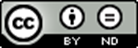 © State of Victoria (Department of Education and Early Childhood Development) 2012.Copyright of this material is reserved to the Crown in the right of the State of Victoria. This work is licensed under a Creative Commons Attribution-NoDerivs 3.0 Australia licence (more information is available here). You are free to use copy and distribute to anyone in its original form as long as you attribute Higher Education & Skills Group, Department of Education and Early Childhood Development as the author, and you license any derivative work you make available under the same licence.DisclaimerIn compiling the information contained in and accessed through this resource, the Department of Education and Early Childhood Development (DEECD) has used its best endeavours to ensure that the information is correct and current at the time of publication but takes no responsibility for any error, omission or defect therein.To the extent permitted by law DEECD, its employees, agents and consultants exclude all liability for any loss or damage (including indirect, special or consequential loss or damage) arising from the use of, or reliance on the information contained herein, whether caused or not by any negligent act or omission. If any law prohibits the exclusion of such liability, DEECD limits its liability to the extent permitted by law, for the resupply of the information.Third party sitesThis resource may contain links to third party websites and resources. DEECD is not responsible for the condition or content of these sites or resources as they are not under its control.Third party material linked from this resource is subject to the copyright conditions of the third party. Users will need to consult the copyright notice of the third party sites for conditions of usage.22091VIC Diploma of Professional Writing and EditingModification HistoryTable of contentsSection A: Copyright and course classification information	11.	Copyright owner of the course	12.	Address	13.	Type of submission	14.	Copyright acknowledgement	15.	Licensing and franchise	36.	Course accrediting body	37.	AVETMISS information	38.	Period of accreditation	3Section B: Course information	41.	Nomenclature	41.1	Name of the qualification	41.2	Nominal duration of the course	42.	Vocational or educational outcomes of the course	43.	Development of the course	43.1	Industry / enterprise/ community needs	43.2	Review for re-accreditation	54.	Course outcomes	74.1	Qualification level	74.2	Employability skills	74.3	Recognition given to the course	74.4	Licensing/ regulatory requirements	75.	Course rules	75.1	Course structure	75.2	Entry requirements	106.	Assessment	106.1	Assessment strategy	106.2	Assessor competencies	117.	Delivery	127.1	Delivery modes	127.2	Resources	128.	Pathways and articulation	139.	Ongoing monitoring and evaluation	13Section C: Units of Competency	15VU20276 Write non-fiction	17VU20277 Refine writing skills	22VU20278 Refine editing skills	27VU20279 Write for children and young adults	32VU20280 Develop a novel to a second draft	37VU20832 Write fiction	42VU20833 Coordinate editing and pre-production processes for a publication	48Appendices	53Appendix 1: Employability Skills	53Appendix 2: Skills-Knowledge Profile	55Appendix 3 Transition Table	58Section A: Copyright and course classification information Section B: Course information 22091VIC Diploma of Professional Writing and EditingSection C: Units of CompetencyVU20276 Write non-fictionVU20277 Refine writing skillsVU20278 Refine editing skillsVU20279 Write for children and young adultsVU20280 Develop a novel to a second draftVU20832 Write fictionVU20833 Coordinate editing and pre-production processes for a publicationAppendicesAppendix 1: Employability SkillsQualification title: Diploma of Professional Writing and EditingThe following table contains a summary of the employability skills for this course. This table should be interpreted in conjunction with the detailed requirements of each unit of competency packaged in this course. The outcomes described here are broad industry requirements. This table is a summary of employability skills that are typical of the outcomes of this course and should not be interpreted as definitive.Appendix 2: Skills-Knowledge ProfileSkills - Knowledge Profile of a Professional Writer and EditorThe following profile broadly describes the skills and knowledge required by a professional writer and editor. These skills may be applied in a variety of contexts and will vary according to the context. Elective units have been clustered to allow students to pursue specific vocational directions.It should be noted that the editing skills noted here are the basic vocational skills and a person would normally expect considerable on the job training to be effective.Similarly, work as a professional writer may be expected to be a lifelong learning process and it should be noted that opportunities in the field are very variable.A professional writer working as a freelance or with a high degree of autonomy should have the following skills:Appendix 3 Transition TableTransition arrangements from 21675 Diploma of Professional Writing and Editing to New Diploma of Professional Writing and EditingVersionDateDetails2June 2018Course accreditation extended to 30th June 2019.2October 2017Course accreditation extended to 31st December 2018.2September 2016Course accreditation extended to 31st December 2017.2April 2012As a result of course modification, 3 units have been added to the elective bank. These units are:• VU20832 Write fiction• VU20833 Coordinate editing and pre-production processes for a publication• BSBCRT403A Explore the history and social impact of creativityAs a result of training package updates, the following units: • ICAD4209B Write content for web pages • CUVCOR04B Originate concept for own work and conduct critical discourse• CUVCOR13B Research and critically analyse history and theory to inform artistic practicehave been replaced with• ICAWEB420A Write content for web pages• CUVPRP405A Develop and discuss ideas for own creative work• CUVRES401A Research history and theory to inform own arts practiceThese units are updated and equivalent. Please refer to ICA11 and CUV11 Training Packages on the National Register of VET, training.gov.au (TGA) website here for further details.Nominal hours for CUFRES401A Conduct research have been corrected to 30 hours.Minimum and maximum hours for 22091VIC now 595 – 840 hours TransitionIt is recommended that Registered Training Organisations make these units available to students enrolled on or after 1/07/2012.11 January 2011Initial release1.	Copyright owner of the course Copyright of this material is reserved to the Crown in the right of the State of Victoria.  © State of Victoria (Department of Education and Early Childhood Development) 2012.Day to day contact:Curriculum Maintenance Manager - Arts/Entertainment and RecreationCMM ID. 5131Swinburne UniversityPO Box 218Hawthorn, VIC 3122Email : cmmhs@swin.edu.au Telephone : 03 9214 8501Facsimile : 03 9214 5026 2.	AddressDepartment of Education and Early Childhood Development Executive Director, Pathways Participation and Youth, GPO Box 266 Melbourne 3001.3.	Type of submissionThis course is being submitted for re-accreditation replacing 21675VIC Diploma of Professional Writing and Editing4.	Copyright acknowledgementCopyright of this material is reserved to the Crown in the right of the State of Victoria. © State of Victoria (Department of Education and Early Childhood Development.2010.This work is copyright. It may be reproduced in whole or in part for study or training purposes, subject to the inclusion of an acknowledgement of the source.The following units of competency:BSBADV510A Create mass electronic media advertisementsBSBCRT402A Collaborate in a creative processBSBCRT403A Explore the history and social impact of creativityBSBDES402A Interpret and respond to a design briefBSBEBU401A Review and maintain a websiteBSBITU309A Produce desktop published documentsBSBITU404A Produce complex desktop published documentsBSBPMG510A Manage projectsBSBPUB403A Develop public relations documentsBSBSMB401A Establish legal and risk management  requirements of small businessBSBWRT401A Write complex documentsBSBWRT501A Write persuasive copyare from the BSB07 Business Services Training Package administered by the Commonwealth of Australia.The following units of competency:CUSFIM501A Secure funding for projectsCUSMCP302A Write song lyricsCUSWRT501A Write about musicare from the CUS09 Music Industry Training Package administered by the Commonwealth of Australia.The following units of competency:CUVPRP405A Develop and discuss ideas for own creative workCUVRES401A Research history and theory to inform own arts practiceare from the CUV11 Visual Arts, Craft and Design Training Package administered by the Commonwealth of Australia.The following units of competency:CUFCMP301A Implement copyright arrangementsCUFDIG303A Produce and prepare photo imagesCUFIND201A Develop and apply creative arts industry knowledgeCUFIND401A Provide services on a freelance basisCUFRES401A Conduct researchCUFWRT301A Write content for a range of mediaCUFWRT401A Edit textsCUFWRT501A Write extended storiesCUFWRT601A Write scriptsCUFWRT602A Edit scriptsare from the CUF07 Screen and Media Training Package administered by the Commonwealth of Australia.The following unit of competency:PSPPA501A Provide public affairs writing and editorial servicesis from the PSP04 Public Sector Training Package administered by the Commonwealth of Australia.The following unit of competency:ICAWEB420A Write content for web pagesis from the ICA11 Information and Communication Training Package administered by the Commonwealth of Australia.5.	Licensing and franchiseThis work is licensed under a Creative Commons Attribution-NoDerivs 3.0 Australia licence (more information is available here). You are free to use, copy and distribute to anyone in its original form as long as you attribute the Department of Education and Early Childhood Development as the author, and you license any derivative work you make available under the same licence.Copies of this publication can be downloaded free of charge from the Department of Education and Early Childhood Development website here. This work is licensed under a Creative Commons Attribution-NoDerivs 3.0 Australia licence (more information is available here). You are free to use, copy and distribute to anyone in its original form as long as you attribute the Department of Education and Early Childhood Development as the author, and you license any derivative work you make available under the same licence.Copies of this publication can be downloaded free of charge from the Department of Education and Early Childhood Development website here. 6.	Course accrediting body Victorian Registration and Qualifications Authority
Level 6, 35 Spring Street
Melbourne Vic 3000Telephone: 03 9637 2806
Facsimile: 03 9651 3266
Email: vrqa@edumail.vic.gov.au
VRQA’s website can be found hereVictorian Registration and Qualifications Authority
Level 6, 35 Spring Street
Melbourne Vic 3000Telephone: 03 9637 2806
Facsimile: 03 9651 3266
Email: vrqa@edumail.vic.gov.au
VRQA’s website can be found here7.	AVETMISS informationANZSCO (Australian and New Zealand Standard Classification of Occupations)212200 - Authors and book and script editors7.	AVETMISS informationANSZIC code (Australia and New Zealand Standard Industrial Classification – industry type)9002 - Creative artists, writers, musicians and performers7.	AVETMISS informationASCED Code – 4 digit (Field of Education)1007 - Communication and Media Studies7.	AVETMISS informationNational course code22091VIC8.	Period of accreditation 1 January 2011 – 31 December 20151 January 2011 – 31 December 20151.	Nomenclature Standard 1 for Accredited Courses 1.1	Name of the qualification22091VICDiploma of Professional Writing and Editing 1.2	Nominal duration of the course 595 - 840 hours 2.	Vocational or educational outcomes of the course Standard 1 for Accredited Courses This course is designed to provide individuals with the skills and knowledge to work as professional writers and editors. There is a wide range of vocational opportunity for the exercise of writing and editing skills including technical writing , corporate writing, writing in electronic media, speechwriting, educational writing , creative writing in myriad forms, part-time journalism, copy editing, structural editing and publishing. Employment possibilities range from paid positions within the publishing, corporate or educational industries to freelance work as either writer or editor. Many persons combine their writing and editing skills with teaching or other public sector employment.3.	Development of the courseStandards 1and 2 for Accredited Courses3.1	Industry / enterprise/ community needs Higher Education Skills Group has funded a project to re-accredit the 21675VIC Diploma of Professional Writing and Editing. In its project brief it noted that :The qualification continues to be in demand by learners [but that] the training outlines in the existing course have been outpaced by communication convergence in screen and media. ..Accepted traditional skills development will be enhanced to cater for application in a range of electronic media. Clusters of units will be proposed to offer maximum flexibility in meeting emerging industry skills needs.This qualification aligns to the Maintaining the Advantage- Skills Victorians action under ‘ Getting Smarter’ providing training to build skills where more advanced workplace skills are needed.The need for professional level writing and editing skills is a long recognised requirement of sophisticated societies and cultures which is continuing to grow with the development of new forms of media. The Diploma of Professional Writing and Editing has been a consistently popular course and is delivered across a wide variety of public sector RTOs. The latest figures available are for 2007 and show an enrolment of 1220 students up from 1157 in 2006. Students enter the course for a number of reasons including skills enhancement and career change. A proportion of students enter the course to enhance their skills as creative writers and the course has traditionally emphasised their needs by offering an opportunity for peer review and assistance with works in progress.As noted above there is a wide range of vocational opportunity for professional writers in Australia and overseas. International opportunities are expected to increase with the rapid development of electronic communication which is also offering new modes of expression.The re-accreditation project brief emphasised the need to update the course by greater allowance for writing in electronic media. During the re-development much greater use was made of the Australian Standards for Editing Practice than previously. In addition, greater emphasis was placed on consultation with the publishing and editing industry to ensure that employability skills were addressed in the course structure. A full description of the re-development is given in the following section Review for reaccreditation. 3.2	Review for re-accreditationStandards 1 and 2 for Accredited Courses The qualification was re-developed under the guidance of a project steering committee comprising :Genevieve Wearne - VERVE (Chair)Melissa Cranenburgh - Deputy Editor - The Big IssueGeorge Dunford - Freelance writer -Electronic mediaNathan King - Course Manager Chisholm InstituteHelen Putland - Course Manager - Goulburn Ovens TAFEClare Renner - Course Manager RMIT UniversityIan Robinson -Freelance WriterHilary Rogers - Publisher - Hardie Grant PublishingIrene Warfe - Course Manager - University of BallaratThe course was developed under the guidance of David Trembath as accreditation adviser and project writer and under the management of the Curriculum Maintenance Manager for Arts/Recreation.In addition to the needs identified in the Higher Education Skills Group project brief an analysis conducted by the accreditation adviser revealed a number of shortcomings in the existing course. These were :A lack of any specific or detailed editing unitsThe presence of a very large unit VBP553 Refine writing and Editing Techniques - of 340 hours learning duration which required the provider to nominate the area of specialisation (genre of writing). This unit did not address editing skills in any real sense.A general need to update for the new requirements of employability skills and the credit matrix.It was felt that the large volume of learning allocated to an ill-defined unit hampered both providers and students. In particular, it was felt to be inflexible and hindered the recognition of prior learning (RPL) of students who failed to complete the unit despite an investment of significant learning time.No written course evaluation material was available to the course writer or steering committee but steering committee members who taught on the course were able to cite verbal opinion from their individual industry advisory bodies to assist re-development.A skills - knowledge profile of a professional writer and editor was drawn up by the steering committee and validated with industry. It was then matched to endorsed units taking into account the units comprising the existing qualification. A new unit Refine Editing Skills was developed drawn directly from the Australian Standards for Editing Practice. Additional editing units were also included from training packages. Another new unit Refine Writing Skills was developed emphasising the building on existing skills required in this qualification. Additional specialised units were developed by a teacher network under the editorship of the project writer and included in the electives structure.The entry standards to the course were re-developed to emphasise the stand-alone nature of the qualification.Following the development of the course structure key industry people were consulted and asked to identify the most significant requirements of a professional writer and/or editor seeking employment (Appendix 2) The feedback from these persons was incorporated into the course structure and form the core units.The concept of skills clusters proved difficult to validate as there was no general agreement by industry. Accordingly, the course has been given a high proportion of electives which are grouped in clusters under generic titles. The choices for career directions are visible and should be clear to students but to assist them to select specialisations suitable unit groupings are listed in Appendix 3 Skills-Knowledge Profile.At the conclusion of development the Diploma of Professional writing and editing has been updated through :The revision and updating of all units Greater focus on industry requirements in the coreIncreasing the number of electivesBroadening the range of electivesThe inclusion of multimedia unitsThe inclusion of editing unitsThe development of a specific Refine Editing unitIncreased recognition of learning through the removal of the overly lengthy Refine Writing and Editing unitFor further information see :Appendix 1 Employability Skills Appendix 2. Skills-Knowledge ProfileAppendix 3 Transition Table4.	Course outcomes Standards 1, 2 and 3 for Accredited Courses 4.1	Qualification levelThe Diploma of Professional Writing and Editing meets the Australian Qualification Framework descriptors for a qualification of this level in that it enables the individual to:Demonstrate the application of a broad knowledge base incorporating theoretical concepts, with substantial depth in some areas through detailed research entailed in  the development of fiction and/or non-fiction worksAnalyse and plan approaches to technical problems or management requirements through the development of detailed action plans for the on-going development of writing projects to publication standard. Transfer and apply theoretical concepts and technical skills to a range of situations through the editing of unpublished worksEvaluate information, using it to forecast and for planning purposes through the management of projectsTake responsibility for own outputs in relation to broad quantity and quality parameters through the meeting of legal and ethical requirements in the writing and editing of works.Take limited responsibility for the achievement of group outcomes through collaboration with others in writing and editing projects4.2	Employability skills Standard 4 for Accredited CoursesThis course has been mapped to national employability skills. A summary of the employability skills that are reflected in this course is included in Appendix 1.4.3	Recognition given to the course Standard 5 for Accredited CoursesNot applicable4.4	Licensing/ regulatory requirements Standard 5 for Accredited Courses Not applicable5.	Course rules5.1	Course structure Standards 2, 6 and 7 for Accredited CoursesSuccessful completion of the Diploma of Professional Writing and Editing requires the successful completion of all core units (7) and 6 elective units selected from the 4 specialisation areas. Participants who do not complete all the requirements for the course will be issued with a Statement of Attainment listing the unit(s) attained.Unit of competency codeField of Education code (6-digit)Unit of competencyPre-requisiteNominal hoursCORECORECORECORECOREBSBPMG510A-Manage projects-60CUFIND201A-Develop and apply creative arts industry knowledge-20CUFIND401A-Provide services on a freelance basis-30CUFWRT402A-Write extended stories-40VU20276100705Write non-fiction -50VU20277100705Refine writing skills-120VU20278100705Refine editing skills-120Core total nominal hoursCore total nominal hoursCore total nominal hoursCore total nominal hours440ELECTIVESChoose 6 elective units from the 4 specialisation areas.Specialist writing areasBSBPUB403A-Develop public relations documents-80BSBWRT401A-Write complex documents-50BSBWRT501A-Write persuasive copy-50CUFWRT601A-Write scripts-50CUSMCP302A-Write song lyrics-30CUSWRT501A-Write about music-50PSPPA501A-Provide public affairs writing and editorial services-60VU20279100705Write for children and young adults-50VU20280 100705Develop a novel to a second draft-50VU20832Write fiction-60VU20833Coordinate editing and pre-production processes for a publicationVU2027860Writing and editing for electronic mediaBSBADV510A-Create mass electronic media advertisements-50BSBEBU401A-Review and maintain a website-50CUFWRT301A-Write content for a range of media-40CUFWRT602A-Edit scripts-50ICAWEB420A-Write content for web pages-30Industry skillsIndustry skillsIndustry skillsIndustry skillsIndustry skillsBSBCRT402A-Collaborate in a creative process-40BSBCRT403AExplore the history and social impact of creativity-50BSBSMB401A-Establish legal and risk management requirements of small business-60CUFRES401A-Conduct research -30CUFWRT401A-Edit texts-30CUFCMP301A-Implement copyright arrangements-20CUSFIM501A-Secure funding for projects-70CUVPRP405ADevelop and discuss ideas for own creative work-60CUVRES401AResearch history and theory to inform own arts practice-70BSBDES402A-Interpret and respond to a design brief-20Photography and desktop publishing Photography and desktop publishing Photography and desktop publishing Photography and desktop publishing Photography and desktop publishing BSBITU309A-Produce desktop published documents-50BSBITU404A-Produce complex desktop published documents-50CUFDIG303A-Produce and prepare photo images-20Total nominal hours595 - 8405.2	Entry requirementsStandard 9 for Accredited Courses Entrants to the Diploma of Professional Writing and Editing are required to demonstrate :An ability to write short works ( c.1,000 words)  suitable for publication in any mediaAn ability to correct another’s written work for grammar, punctuation and appropriate use of languageBroad reading experienceAn ability to provide an objective critique of another’s written work in a positive manner to assist re-writingBasic computer skillsEntry to a course may require presentation of a folio of written workPersons who lack the abilities noted above may be advised to complete suitable preparatory courses.It should be noted that persons wishing to embark on a career in creative writing are best advised to enter the course after acquiring broad life experience.A level of 4 on the Australian Core Skills Framework (ACSF) is recommended for entry to this course. The Framework covers the core skills of Learning, Literacy, Numeracy and Oral Communication. Full details, descriptors and tests can be found on the Department of Education and Training website here. Students may enter below this level at the discretion of the RTO.6.	Assessment6.1	Assessment strategy Standard 10 for Accredited CoursesAssessment strategies for the 22091VIC Diploma of Professional Writing and Editing must comply with Standard 1 of the Australian Quality Training Framework (AQTF) 2007: Essential Standards for Registration. This standard ensures assessment strategies meet requirements of the course and have been developed in consultation with industry stakeholders.Assessment strategies must therefore ensure that:all assessments are valid, reliable and flexible and fairlearners are informed of the context and purpose of the assessment and the assessment processfeedback is provided to learners about the outcomes of the assessment process and guidance given for future optionstime allowance to complete a task is reasonable and specified to reflect the industry context in which the task takes placeAssessment strategies should be designed to:cover a range of skills and knowledge required to demonstrate achievement of the course aimcollect evidence on a number of occasions to suit a variety of contexts and situationsbe appropriate to the knowledge, skills, methods of delivery and needs and characteristics of learnersassist assessors to interpret evidence consistentlyrecognise prior learningbe equitable to all groups of learnersAssessment methods emphasising the application of learning must includepractical demonstrations of artistic techniques in a studio or simulated environmentwritten and/or oral questioning/discussionFor assessment of units of competency specifically written for this course the assessment strategy to be adopted is identified within the unit descriptor and includes :written reports or presentations review of portfolios of evidencedirect questioning combined with review of portfolios of evidence by third party reports evaluation of research workreview of professional portfolioscritique of proposed worksA holistic approach to assessment, by combining the assessment of more than one unit, is encouraged to better replicate working practice and reduce the potential for over assessment.Assessment of endorsed units of competency from training packages must be assessed in accordance with the assessment guidelines of the relevant training package.The AQTF 2007 imposes requirements on RTOs about Recognition of Prior Learning (RPL). Information and support needs to be provided to applicants so they can gather reliable evidence to support their claim for recognition of competencies held regardless of how, when or where the learning occurred. However, if a gap is found in the candidate’s competence, pathways may include action to address the gap.6.2	Assessor competencies Standard 12 for Accredited Courses Assessment should be consistent with the requirements of Standard 1.4 of the Australian Quality Training Framework (AQTF) 2007 Essential Standards for Registration.RTOs must ensure assessments are conducted by a person who has:i) the following competencies:TAASS401A/C Plan and organise assessmentTAASS402A/C Assess competence TAASS404A/B Participate in assessment validationii) or be able to demonstrate equivalent competenciesiii) Vocational competencies equal or superior to those being assessed.If a person does not have the assessment competencies and vocational competencies described above, a person who does have the assessment competencies and one or more people with the relevant vocational competencies may work together to conduct assessments.Assessment of units imported from Training Packages must reflect the requirements of the Assessment Guidelines for that Training Package.7.	Delivery 7.1	Delivery modesStandard 11 for Accredited CoursesThere are no restrictions on offering the program on either a full-time or part-time basis.Delivery methods should allow for self-directed development and achievement, high level and independent judgement and taking accountability for outputs. The outcomes of this course emphasise creativity and project management in equal measure. It is strongly suggested that a project based approach be taken to the delivery of the Diploma of Professional Writing and Editing. The emphasis throughout the course should be on allowing the student to achieve a sophistication of outcome commensurate with that required of a published author or editor.  Particular attention should be paid to ensuring that the student has access to a broad range of fellow practitioners to allow informed input and to encourage positive and professional criticism of works in progress.595 - 840 hours are the anticipated hours of supervised learning deemed necessary to adequately present the educational material of the course. A significant number of additional hours of unsupervised learning are expected, including research, to support successful course completion.Some areas of content may be common to more than one unit/element/performance criteria and therefore integration may be appropriate. A holistic approach to delivery and assessment should be encouraged. 7.2	ResourcesStandard 12 for Accredited CoursesGeneral facilities, equipment and other resources required to deliver the 22091VIC Diploma of Professional Writing and Editing include:Training facilities and equipmentAccess to computers and internet Access to working professionals and creative arts networksRelevant texts and referencesStandard 1, Element 1.4 of the Australian Quality Training Framework (AQTF) 2007 Essential Standards for Registration or any replacement standard as approved by the National Quality Council regarding competence of staff involved in delivery provides guidance on the vocational competency requirements for teachers/trainers. 8.	Pathways and articulationStandard 8 for accredited coursesPersons satisfactorily completing endorsed units of competency taken from training packages will receive credit for those competencies when undertaking qualifications that contain them.A number of articulation arrangements have been negotiated between specific TAFE providers and higher education courses. At time of submission they were :Ballarat UniversityDiploma of Professional Writing and editing is offered in a dual award with the Bachelor of ArtsDeakin UniversityCredit into university professional and creative writing program. Amount of credit is determined by specific individual units successfully completed.Chisholm Institute/Monash UniversityDiploma is offered in a joint award with BA in CommunicationRMIT UniversityCredit is given into the Bachelor of Creative Writing, the Bachelor of Communication (Public Relations) and the Bachelor of Communication (Journalism). Credit depends on the specialisations undertaken at Diploma level.Students and RTOs are advised to contact each institution to determine any special requirements that may exist.9.	Ongoing monitoring and evaluationStandard 13 for accredited courses The 22091VIC Diploma of Professional Writing and Editing will be maintained and monitored by the Curriculum Maintenance Manager for Arts/Recreation. The CMM will organise and convene an appropriate course advisory group at mid-point of its accreditation period, the membership of which will comprise:Industry representativesPast or present studentsRelevant industry advisory bodiesProvider representativesFeedback will be sought from the broader writing and editing community and other providers offering the course as part of the review process. Data will be gathered using student satisfaction surveys, teacher critique and industry consultation.The group will:Review the implementation of the courseProvide advice on changing industry training requirements Monitor and evaluate course standards, delivery and assessmentRecommend changes to the program.Recommendations for significant changes to the course resulting from course monitoring and evaluation procedures will be reported to the VRQA.Course maintenance and review procedures may also indicate that the course in total should be expired if a suitable qualification becomes available through the development, review or continuous improvement process of a training package.Imported units from training packages are accessible from the National Register of VET, training.gov.au (TGA) website hereImported units from training packages are accessible from the National Register of VET, training.gov.au (TGA) website hereBSB07 Business ServicesBSB07 Business ServicesBSBADV510ACreate mass electronic media advertisementsBSBCRT402ACollaborate in a creative processBSBCRT403AExplore the history and social impact of creativityBSBDES402AInterpret and respond to a design briefBSBEBU401AReview and maintain a websiteBSBITU309AProduce desktop published documentsBSBITU404AProduce complex desktop published documentsBSBPMG510AManage projectsBSBPUB403ADevelop public relations documentsBSBSMB401AEstablish legal and risk management requirements of small businessBSBWRT401AWrite complex documentsBSBWRT501AWrite persuasive copyCUF07 Screen and MediaCUF07 Screen and MediaCUFCMP301AImplement copyright arrangementsCUFDIG303AProduce and prepare photo imagesCUFIND201ADevelop and apply creative arts industry knowledgeCUFIND401AProvide services on a freelance basisCUFRES401AConduct researchCUFWRT301AWrite content for a range of mediaCUFWRT401AEdit textsCUFWRT402AWrite extended storiesCUFWRT601AWrite scriptsCUFWRT602AEdit scriptsCUS09 Music CUS09 Music CUSFIM501ASecure funding for projectsCUSMCP302AWrite song lyricsCUSWRT501AWrite about musicCUV11 Visual Arts, Crafts and DesignCUV11 Visual Arts, Crafts and DesignCUVPRP405ADevelop and discuss ideas for own creative workCUVRES401AResearch history and theory to inform own arts practiceICA11 Information and Communications TechnologyICA11 Information and Communications TechnologyICAWEB420AWrite content for web pagesPSP12 Public SectorPSP12 Public SectorPSPPA501AProvide public affairs writing and editorial servicesUnits of competency developed for this course:Units of competency developed for this course:VU20276Write non-fiction VU20277Refine writing skillsVU20278Refine editing skillsVU20279Write for children and young adultsVU20280 Develop a novel to a second draftVU20832Write fictionVU20833Coordinate editing and pre-production processes for a publicationUnit DescriptorUnit DescriptorThis unit describes the performance outcomes, skills and knowledge required to develop works of non-fiction suitable for publication. This unit describes the performance outcomes, skills and knowledge required to develop works of non-fiction suitable for publication. This unit describes the performance outcomes, skills and knowledge required to develop works of non-fiction suitable for publication. This unit describes the performance outcomes, skills and knowledge required to develop works of non-fiction suitable for publication. This unit describes the performance outcomes, skills and knowledge required to develop works of non-fiction suitable for publication. This unit describes the performance outcomes, skills and knowledge required to develop works of non-fiction suitable for publication. No licensing, legislative, regulatory or certification requirements apply to this unit at the time of publication.No licensing, legislative, regulatory or certification requirements apply to this unit at the time of publication.No licensing, legislative, regulatory or certification requirements apply to this unit at the time of publication.No licensing, legislative, regulatory or certification requirements apply to this unit at the time of publication.No licensing, legislative, regulatory or certification requirements apply to this unit at the time of publication.No licensing, legislative, regulatory or certification requirements apply to this unit at the time of publication.Employability SkillsEmployability SkillsThe required outcomes described in this unit of competency contain applicable facets of Employability Skills.  The qualification’s Employability Skills Summary in which this unit is included, will assist in identifying employability skill requirementsThe required outcomes described in this unit of competency contain applicable facets of Employability Skills.  The qualification’s Employability Skills Summary in which this unit is included, will assist in identifying employability skill requirementsThe required outcomes described in this unit of competency contain applicable facets of Employability Skills.  The qualification’s Employability Skills Summary in which this unit is included, will assist in identifying employability skill requirementsThe required outcomes described in this unit of competency contain applicable facets of Employability Skills.  The qualification’s Employability Skills Summary in which this unit is included, will assist in identifying employability skill requirementsThe required outcomes described in this unit of competency contain applicable facets of Employability Skills.  The qualification’s Employability Skills Summary in which this unit is included, will assist in identifying employability skill requirementsThe required outcomes described in this unit of competency contain applicable facets of Employability Skills.  The qualification’s Employability Skills Summary in which this unit is included, will assist in identifying employability skill requirementsApplication of the UnitApplication of the UnitThis unit supports the attainment of skills and knowledge required for competent performance as a writer of non-fiction in a range of contexts including popular media. The writer may be working to meet the requirements of a commissioned piece or independently. Guidance from an editor may play a significant role in the refinement of the final product. The work carried out would normally be of a high degree of sophistication and would be rigorously tested for accuracy.A work of non-fiction may be a short piece of several hundred words ranging to an extended work of 10-15,000 words in length.This unit supports the attainment of skills and knowledge required for competent performance as a writer of non-fiction in a range of contexts including popular media. The writer may be working to meet the requirements of a commissioned piece or independently. Guidance from an editor may play a significant role in the refinement of the final product. The work carried out would normally be of a high degree of sophistication and would be rigorously tested for accuracy.A work of non-fiction may be a short piece of several hundred words ranging to an extended work of 10-15,000 words in length.This unit supports the attainment of skills and knowledge required for competent performance as a writer of non-fiction in a range of contexts including popular media. The writer may be working to meet the requirements of a commissioned piece or independently. Guidance from an editor may play a significant role in the refinement of the final product. The work carried out would normally be of a high degree of sophistication and would be rigorously tested for accuracy.A work of non-fiction may be a short piece of several hundred words ranging to an extended work of 10-15,000 words in length.This unit supports the attainment of skills and knowledge required for competent performance as a writer of non-fiction in a range of contexts including popular media. The writer may be working to meet the requirements of a commissioned piece or independently. Guidance from an editor may play a significant role in the refinement of the final product. The work carried out would normally be of a high degree of sophistication and would be rigorously tested for accuracy.A work of non-fiction may be a short piece of several hundred words ranging to an extended work of 10-15,000 words in length.This unit supports the attainment of skills and knowledge required for competent performance as a writer of non-fiction in a range of contexts including popular media. The writer may be working to meet the requirements of a commissioned piece or independently. Guidance from an editor may play a significant role in the refinement of the final product. The work carried out would normally be of a high degree of sophistication and would be rigorously tested for accuracy.A work of non-fiction may be a short piece of several hundred words ranging to an extended work of 10-15,000 words in length.This unit supports the attainment of skills and knowledge required for competent performance as a writer of non-fiction in a range of contexts including popular media. The writer may be working to meet the requirements of a commissioned piece or independently. Guidance from an editor may play a significant role in the refinement of the final product. The work carried out would normally be of a high degree of sophistication and would be rigorously tested for accuracy.A work of non-fiction may be a short piece of several hundred words ranging to an extended work of 10-15,000 words in length.ELEMENTELEMENTPERFORMANCE CRITERIAPERFORMANCE CRITERIAPERFORMANCE CRITERIAPERFORMANCE CRITERIAPERFORMANCE CRITERIAPERFORMANCE CRITERIAElements describe the essential outcomes of a unit of competency.Elements describe the essential outcomes of a unit of competency.Performance criteria describe the required performance needed to demonstrate achievement of the element.  Where bold italicised text is used, further information is detailed in the required skills and knowledge and/or the range statement.  Assessment of performance is to be consistent with the evidence guide.Performance criteria describe the required performance needed to demonstrate achievement of the element.  Where bold italicised text is used, further information is detailed in the required skills and knowledge and/or the range statement.  Assessment of performance is to be consistent with the evidence guide.Performance criteria describe the required performance needed to demonstrate achievement of the element.  Where bold italicised text is used, further information is detailed in the required skills and knowledge and/or the range statement.  Assessment of performance is to be consistent with the evidence guide.Performance criteria describe the required performance needed to demonstrate achievement of the element.  Where bold italicised text is used, further information is detailed in the required skills and knowledge and/or the range statement.  Assessment of performance is to be consistent with the evidence guide.Performance criteria describe the required performance needed to demonstrate achievement of the element.  Where bold italicised text is used, further information is detailed in the required skills and knowledge and/or the range statement.  Assessment of performance is to be consistent with the evidence guide.Performance criteria describe the required performance needed to demonstrate achievement of the element.  Where bold italicised text is used, further information is detailed in the required skills and knowledge and/or the range statement.  Assessment of performance is to be consistent with the evidence guide.1Develop a concept suitable for a work of non-fiction 1.11.11.1Concept is explored with regard to purpose, desired outcome and understanding of the marketConcept is explored with regard to purpose, desired outcome and understanding of the marketConcept is explored with regard to purpose, desired outcome and understanding of the market1.21.21.2Possible constraints are identified and examined to determine feasibility of conceptPossible constraints are identified and examined to determine feasibility of conceptPossible constraints are identified and examined to determine feasibility of concept1.31.31.3Audience is determined and potential markets are researched.Audience is determined and potential markets are researched.Audience is determined and potential markets are researched.1.41.41.4Discussion of concept is initiated with industry colleagues and specialists in the field, and feedback is soughtDiscussion of concept is initiated with industry colleagues and specialists in the field, and feedback is soughtDiscussion of concept is initiated with industry colleagues and specialists in the field, and feedback is sought1.51.51.5Proposal for development of non-fiction work is developed.Proposal for development of non-fiction work is developed.Proposal for development of non-fiction work is developed.2Clarify project requirements2.12.12.1Research requirements for the work of non-fiction are identifiedResearch requirements for the work of non-fiction are identifiedResearch requirements for the work of non-fiction are identified2.22.22.2Developmental stages for the work are formulated.Developmental stages for the work are formulated.Developmental stages for the work are formulated.2.32.32.3A timeline for the completion of the work is agreed with commissioning agents or editors if applicable.A timeline for the completion of the work is agreed with commissioning agents or editors if applicable.A timeline for the completion of the work is agreed with commissioning agents or editors if applicable.2.42.42.4Social, ethical and environmental impacts of the approaches/concepts are consideredSocial, ethical and environmental impacts of the approaches/concepts are consideredSocial, ethical and environmental impacts of the approaches/concepts are considered2.52.52.5Potential copyright issues are considered and exploredPotential copyright issues are considered and exploredPotential copyright issues are considered and explored2.52.52.5Resource requirements to complete project are identifiedResource requirements to complete project are identifiedResource requirements to complete project are identified3Plan writing3.13.13.1Format of work is decided on after research and experimentation and in consultation with relevant personnelFormat of work is decided on after research and experimentation and in consultation with relevant personnelFormat of work is decided on after research and experimentation and in consultation with relevant personnel3.13.13.1Structure of the work is determined Structure of the work is determined Structure of the work is determined 3.23.23.2Outline of the work is developedOutline of the work is developedOutline of the work is developed3.33.33.3Style and tone appropriate to the audience are consideredStyle and tone appropriate to the audience are consideredStyle and tone appropriate to the audience are considered4Develop draft4.14.14.1Non-fiction narrative is developed with consideration given to the nature and format of the project Non-fiction narrative is developed with consideration given to the nature and format of the project Non-fiction narrative is developed with consideration given to the nature and format of the project 4.24.24.2Concept is re-evaluated and refined as necessaryConcept is re-evaluated and refined as necessaryConcept is re-evaluated and refined as necessary4.34.34.3Draft is reviewed and evaluated against purpose and desired outcome Draft is reviewed and evaluated against purpose and desired outcome Draft is reviewed and evaluated against purpose and desired outcome 4.44.44.4Additional requirements or modifications are made in consultation with relevant personnel.Additional requirements or modifications are made in consultation with relevant personnel.Additional requirements or modifications are made in consultation with relevant personnel.4.54.54.5Amendments are made to writings as requiredAmendments are made to writings as requiredAmendments are made to writings as required4.64.64.6Draft is checked using appropriate editing techniques.Draft is checked using appropriate editing techniques.Draft is checked using appropriate editing techniques.REQUIRED SKILLS AND KNOWLEDGEREQUIRED SKILLS AND KNOWLEDGEREQUIRED SKILLS AND KNOWLEDGEREQUIRED SKILLS AND KNOWLEDGEREQUIRED SKILLS AND KNOWLEDGEREQUIRED SKILLS AND KNOWLEDGEREQUIRED SKILLS AND KNOWLEDGEREQUIRED SKILLS AND KNOWLEDGEThis describes the essential skills and knowledge and their level, required for this unit. This describes the essential skills and knowledge and their level, required for this unit. This describes the essential skills and knowledge and their level, required for this unit. This describes the essential skills and knowledge and their level, required for this unit. This describes the essential skills and knowledge and their level, required for this unit. This describes the essential skills and knowledge and their level, required for this unit. This describes the essential skills and knowledge and their level, required for this unit. This describes the essential skills and knowledge and their level, required for this unit. SkillsAbility to collect, compile and record raw material as the basis of a non-fiction workAbility to create a narrative suitable for a work of non-fiction Ability to organise material.Ability to pitch a concept or ideaAbility to plan a complex writing projectAbility to write a proposalCommunication skills sufficient to undertake interviews and to work with other peopleResearch skills sufficient to undertake archival research, electronic searches and case study approachesInterview skills sufficient to easily and effectively communicate with interview subjectsWriting and editing skills sufficient to produce an extended work using correct style, grammar, proof correction and revision.KnowledgeGood knowledge of the markets that exist for non-fiction worksA general knowledge of marketing and distribution strategiesA detailed knowledge of the range of writing techniques and editing most appropriate to works of non-fictionA detailed  knowledge of different sources for researchA good knowledge of legislation governing copyright and ownership of materialA good knowledge of legislation governing privacy provisionsRANGE STATEMENT The Range Statement relates to the unit of competency as a whole.  It allows for different work environments and situations that may affect performance.SkillsAbility to collect, compile and record raw material as the basis of a non-fiction workAbility to create a narrative suitable for a work of non-fiction Ability to organise material.Ability to pitch a concept or ideaAbility to plan a complex writing projectAbility to write a proposalCommunication skills sufficient to undertake interviews and to work with other peopleResearch skills sufficient to undertake archival research, electronic searches and case study approachesInterview skills sufficient to easily and effectively communicate with interview subjectsWriting and editing skills sufficient to produce an extended work using correct style, grammar, proof correction and revision.KnowledgeGood knowledge of the markets that exist for non-fiction worksA general knowledge of marketing and distribution strategiesA detailed knowledge of the range of writing techniques and editing most appropriate to works of non-fictionA detailed  knowledge of different sources for researchA good knowledge of legislation governing copyright and ownership of materialA good knowledge of legislation governing privacy provisionsRANGE STATEMENT The Range Statement relates to the unit of competency as a whole.  It allows for different work environments and situations that may affect performance.SkillsAbility to collect, compile and record raw material as the basis of a non-fiction workAbility to create a narrative suitable for a work of non-fiction Ability to organise material.Ability to pitch a concept or ideaAbility to plan a complex writing projectAbility to write a proposalCommunication skills sufficient to undertake interviews and to work with other peopleResearch skills sufficient to undertake archival research, electronic searches and case study approachesInterview skills sufficient to easily and effectively communicate with interview subjectsWriting and editing skills sufficient to produce an extended work using correct style, grammar, proof correction and revision.KnowledgeGood knowledge of the markets that exist for non-fiction worksA general knowledge of marketing and distribution strategiesA detailed knowledge of the range of writing techniques and editing most appropriate to works of non-fictionA detailed  knowledge of different sources for researchA good knowledge of legislation governing copyright and ownership of materialA good knowledge of legislation governing privacy provisionsRANGE STATEMENT The Range Statement relates to the unit of competency as a whole.  It allows for different work environments and situations that may affect performance.SkillsAbility to collect, compile and record raw material as the basis of a non-fiction workAbility to create a narrative suitable for a work of non-fiction Ability to organise material.Ability to pitch a concept or ideaAbility to plan a complex writing projectAbility to write a proposalCommunication skills sufficient to undertake interviews and to work with other peopleResearch skills sufficient to undertake archival research, electronic searches and case study approachesInterview skills sufficient to easily and effectively communicate with interview subjectsWriting and editing skills sufficient to produce an extended work using correct style, grammar, proof correction and revision.KnowledgeGood knowledge of the markets that exist for non-fiction worksA general knowledge of marketing and distribution strategiesA detailed knowledge of the range of writing techniques and editing most appropriate to works of non-fictionA detailed  knowledge of different sources for researchA good knowledge of legislation governing copyright and ownership of materialA good knowledge of legislation governing privacy provisionsRANGE STATEMENT The Range Statement relates to the unit of competency as a whole.  It allows for different work environments and situations that may affect performance.SkillsAbility to collect, compile and record raw material as the basis of a non-fiction workAbility to create a narrative suitable for a work of non-fiction Ability to organise material.Ability to pitch a concept or ideaAbility to plan a complex writing projectAbility to write a proposalCommunication skills sufficient to undertake interviews and to work with other peopleResearch skills sufficient to undertake archival research, electronic searches and case study approachesInterview skills sufficient to easily and effectively communicate with interview subjectsWriting and editing skills sufficient to produce an extended work using correct style, grammar, proof correction and revision.KnowledgeGood knowledge of the markets that exist for non-fiction worksA general knowledge of marketing and distribution strategiesA detailed knowledge of the range of writing techniques and editing most appropriate to works of non-fictionA detailed  knowledge of different sources for researchA good knowledge of legislation governing copyright and ownership of materialA good knowledge of legislation governing privacy provisionsRANGE STATEMENT The Range Statement relates to the unit of competency as a whole.  It allows for different work environments and situations that may affect performance.SkillsAbility to collect, compile and record raw material as the basis of a non-fiction workAbility to create a narrative suitable for a work of non-fiction Ability to organise material.Ability to pitch a concept or ideaAbility to plan a complex writing projectAbility to write a proposalCommunication skills sufficient to undertake interviews and to work with other peopleResearch skills sufficient to undertake archival research, electronic searches and case study approachesInterview skills sufficient to easily and effectively communicate with interview subjectsWriting and editing skills sufficient to produce an extended work using correct style, grammar, proof correction and revision.KnowledgeGood knowledge of the markets that exist for non-fiction worksA general knowledge of marketing and distribution strategiesA detailed knowledge of the range of writing techniques and editing most appropriate to works of non-fictionA detailed  knowledge of different sources for researchA good knowledge of legislation governing copyright and ownership of materialA good knowledge of legislation governing privacy provisionsRANGE STATEMENT The Range Statement relates to the unit of competency as a whole.  It allows for different work environments and situations that may affect performance.SkillsAbility to collect, compile and record raw material as the basis of a non-fiction workAbility to create a narrative suitable for a work of non-fiction Ability to organise material.Ability to pitch a concept or ideaAbility to plan a complex writing projectAbility to write a proposalCommunication skills sufficient to undertake interviews and to work with other peopleResearch skills sufficient to undertake archival research, electronic searches and case study approachesInterview skills sufficient to easily and effectively communicate with interview subjectsWriting and editing skills sufficient to produce an extended work using correct style, grammar, proof correction and revision.KnowledgeGood knowledge of the markets that exist for non-fiction worksA general knowledge of marketing and distribution strategiesA detailed knowledge of the range of writing techniques and editing most appropriate to works of non-fictionA detailed  knowledge of different sources for researchA good knowledge of legislation governing copyright and ownership of materialA good knowledge of legislation governing privacy provisionsRANGE STATEMENT The Range Statement relates to the unit of competency as a whole.  It allows for different work environments and situations that may affect performance.SkillsAbility to collect, compile and record raw material as the basis of a non-fiction workAbility to create a narrative suitable for a work of non-fiction Ability to organise material.Ability to pitch a concept or ideaAbility to plan a complex writing projectAbility to write a proposalCommunication skills sufficient to undertake interviews and to work with other peopleResearch skills sufficient to undertake archival research, electronic searches and case study approachesInterview skills sufficient to easily and effectively communicate with interview subjectsWriting and editing skills sufficient to produce an extended work using correct style, grammar, proof correction and revision.KnowledgeGood knowledge of the markets that exist for non-fiction worksA general knowledge of marketing and distribution strategiesA detailed knowledge of the range of writing techniques and editing most appropriate to works of non-fictionA detailed  knowledge of different sources for researchA good knowledge of legislation governing copyright and ownership of materialA good knowledge of legislation governing privacy provisionsRANGE STATEMENT The Range Statement relates to the unit of competency as a whole.  It allows for different work environments and situations that may affect performance.EVIDENCE GUIDEEVIDENCE GUIDEEVIDENCE GUIDEEVIDENCE GUIDEEVIDENCE GUIDEEVIDENCE GUIDEEVIDENCE GUIDEEVIDENCE GUIDEThe evidence guide provides advice on assessment and must be read in conjunction with the Performance Criteria, Required Skills and Knowledge, the Range Statement and the Assessment section in Section B of the accreditation submission. The evidence guide provides advice on assessment and must be read in conjunction with the Performance Criteria, Required Skills and Knowledge, the Range Statement and the Assessment section in Section B of the accreditation submission. The evidence guide provides advice on assessment and must be read in conjunction with the Performance Criteria, Required Skills and Knowledge, the Range Statement and the Assessment section in Section B of the accreditation submission. The evidence guide provides advice on assessment and must be read in conjunction with the Performance Criteria, Required Skills and Knowledge, the Range Statement and the Assessment section in Section B of the accreditation submission. The evidence guide provides advice on assessment and must be read in conjunction with the Performance Criteria, Required Skills and Knowledge, the Range Statement and the Assessment section in Section B of the accreditation submission. The evidence guide provides advice on assessment and must be read in conjunction with the Performance Criteria, Required Skills and Knowledge, the Range Statement and the Assessment section in Section B of the accreditation submission. The evidence guide provides advice on assessment and must be read in conjunction with the Performance Criteria, Required Skills and Knowledge, the Range Statement and the Assessment section in Section B of the accreditation submission. The evidence guide provides advice on assessment and must be read in conjunction with the Performance Criteria, Required Skills and Knowledge, the Range Statement and the Assessment section in Section B of the accreditation submission. Critical aspects for assessment and evidence required to demonstrate competency in this unitCritical aspects for assessment and evidence required to demonstrate competency in this unitCritical aspects for assessment and evidence required to demonstrate competency in this unitDetailed knowledge of research techniques.Ability to develop a concept for a particular audienceKnowledge of the current state of the non-fiction marketAbility to develop a work of non-fiction from concept to written draft.Ability to experiment with a range of formats and approaches to writing the non-fiction material. Knowledge of writing and editing techniques Ability to consult and make use of feedbackDetailed knowledge of research techniques.Ability to develop a concept for a particular audienceKnowledge of the current state of the non-fiction marketAbility to develop a work of non-fiction from concept to written draft.Ability to experiment with a range of formats and approaches to writing the non-fiction material. Knowledge of writing and editing techniques Ability to consult and make use of feedbackDetailed knowledge of research techniques.Ability to develop a concept for a particular audienceKnowledge of the current state of the non-fiction marketAbility to develop a work of non-fiction from concept to written draft.Ability to experiment with a range of formats and approaches to writing the non-fiction material. Knowledge of writing and editing techniques Ability to consult and make use of feedbackDetailed knowledge of research techniques.Ability to develop a concept for a particular audienceKnowledge of the current state of the non-fiction marketAbility to develop a work of non-fiction from concept to written draft.Ability to experiment with a range of formats and approaches to writing the non-fiction material. Knowledge of writing and editing techniques Ability to consult and make use of feedbackContext of and specific resources for assessmentContext of and specific resources for assessmentContext of and specific resources for assessmentContext of and specific resources for assessmentContext of and specific resources for assessmentAccess to a broad range of non-fiction writingsAccess to industry knowledge and feedbackAccess to facilities suitable for writing and workshopping Access to appropriate softwareAccess to a broad range of non-fiction writingsAccess to industry knowledge and feedbackAccess to facilities suitable for writing and workshopping Access to appropriate softwareMethod of assessmentMethod of assessmentMethod of assessmentMethod of assessmentMethod of assessmentAssessment may be based on :written or oral questioning to determine knowledge of the non-fiction marketevaluation of a draft of an extended work of non-fiction (around 10,000 words) ORevaluation of five short pieces of non-fiction ( 500-1,000 words)review of the concept development process through observation, journal or oral reportingevaluation of the drafting process through observation, journal or oral reportingAssessment may be based on :written or oral questioning to determine knowledge of the non-fiction marketevaluation of a draft of an extended work of non-fiction (around 10,000 words) ORevaluation of five short pieces of non-fiction ( 500-1,000 words)review of the concept development process through observation, journal or oral reportingevaluation of the drafting process through observation, journal or oral reportingUnit DescriptorUnit DescriptorThis unit covers the knowledge and skills required to research and experiment with writing techniques in a range of media.This unit covers the knowledge and skills required to research and experiment with writing techniques in a range of media.No licensing, legislative, regulatory or certification requirements apply to this unit at the time of publication.No licensing, legislative, regulatory or certification requirements apply to this unit at the time of publication.Employability SkillsEmployability SkillsThe required outcomes described in this unit of competency contain applicable facets of Employability Skills.  The qualification’s Employability Skills Summary in which this unit is included, will assist in identifying employability skill requirementsThe required outcomes described in this unit of competency contain applicable facets of Employability Skills.  The qualification’s Employability Skills Summary in which this unit is included, will assist in identifying employability skill requirementsApplication of the UnitApplication of the UnitThis unit supports the attainment of skills and knowledge required for competent performance as a writer in a range of contexts. It emphasises the necessity of experimentation for the continuing refinement of skills. The work carried out would normally be extended in nature and of a high degree of sophistication in execution.The work would normally be carried out independently although guidance from an editor or commissioning agent may play a significant role in the refinement of the final product.This unit supports the attainment of skills and knowledge required for competent performance as a writer in a range of contexts. It emphasises the necessity of experimentation for the continuing refinement of skills. The work carried out would normally be extended in nature and of a high degree of sophistication in execution.The work would normally be carried out independently although guidance from an editor or commissioning agent may play a significant role in the refinement of the final product.ELEMENTELEMENTPERFORMANCE CRITERIAPERFORMANCE CRITERIAElements describe the essential outcomes of a unit of competency.Elements describe the essential outcomes of a unit of competency.Performance criteria describe the required performance needed to demonstrate achievement of the element.  Where bold italicised text is used, further information is detailed in the required skills and knowledge and/or the range statement.  Assessment of performance is to be consistent with the evidence guide.Performance criteria describe the required performance needed to demonstrate achievement of the element.  Where bold italicised text is used, further information is detailed in the required skills and knowledge and/or the range statement.  Assessment of performance is to be consistent with the evidence guide.1Inform work through experimentation with writing techniques and media1.1The potential for new approaches to writing is evaluated in terms of the capability of techniques already used by writer.Inform work through experimentation with writing techniques and media1.2New techniques are selected for specific effects and introduced into writing.1.3Relevant approaches by other writers are researched, adapted and used with due consideration of intellectual property, moral rights and copyright requirements1.4Feedback is sought from fellow practitioners or informed others as to the effectiveness of particular experiments2Develop and refine a concept for a piece of work2.1A concept for the projected work is developed based on the purpose of the work and its intended audience.A concept for the projected work is developed based on the purpose of the work and its intended audience.A concept for the projected work is developed based on the purpose of the work and its intended audience.Develop and refine a concept for a piece of work2.2Writing techniques  suitable for the concept are evaluated against feedback from experimentationWriting techniques  suitable for the concept are evaluated against feedback from experimentationWriting techniques  suitable for the concept are evaluated against feedback from experimentation2.3A concept is documented.A concept is documented.A concept is documented.2.4Feedback is sought from appropriate others and concept is refined where necessaryFeedback is sought from appropriate others and concept is refined where necessaryFeedback is sought from appropriate others and concept is refined where necessary3Determine and organise resource requirements for work3.1Resource requirements necessary for the development of a piece of extended work are clarifiedResource requirements necessary for the development of a piece of extended work are clarifiedResource requirements necessary for the development of a piece of extended work are clarifiedDetermine and organise resource requirements for work3.2Constraints that may impact on the development of work are evaluatedConstraints that may impact on the development of work are evaluatedConstraints that may impact on the development of work are evaluated3.3Concept is amended or renegotiated in terms of available resources where necessary.Concept is amended or renegotiated in terms of available resources where necessary.Concept is amended or renegotiated in terms of available resources where necessary.4Plan the writing4.1 Writing tasks are planned to reflect the concept, constraints and available resources of the project  Writing tasks are planned to reflect the concept, constraints and available resources of the project  Writing tasks are planned to reflect the concept, constraints and available resources of the project 4.2Writing tasks are organised and developed into an ordered sequence of deadlinesWriting tasks are organised and developed into an ordered sequence of deadlinesWriting tasks are organised and developed into an ordered sequence of deadlines4.3All resources required to deliver the product are organisedAll resources required to deliver the product are organisedAll resources required to deliver the product are organised4.4A timeline for the completion of the product is agreed with commissioning agents or editors if necessaryA timeline for the completion of the product is agreed with commissioning agents or editors if necessaryA timeline for the completion of the product is agreed with commissioning agents or editors if necessary5Complete writing5.1Writing is completed using techniques and media selected from research and experimentation Writing is completed using techniques and media selected from research and experimentation Writing is completed using techniques and media selected from research and experimentation 5.2The potential for changes in the use of techniques is evaluated and responded to where necessary The potential for changes in the use of techniques is evaluated and responded to where necessary The potential for changes in the use of techniques is evaluated and responded to where necessary 5.3The concept is refined  where necessary based on the writer’s on-going experiences with the production of writingThe concept is refined  where necessary based on the writer’s on-going experiences with the production of writingThe concept is refined  where necessary based on the writer’s on-going experiences with the production of writing5.4Writing meets professional levels of execution including attention to grammar, vocabulary, style, presentation and time frameWriting meets professional levels of execution including attention to grammar, vocabulary, style, presentation and time frameWriting meets professional levels of execution including attention to grammar, vocabulary, style, presentation and time frameRequired Skills and KnowledgeRequired Skills and KnowledgeRequired Skills and KnowledgeRequired Skills and KnowledgeRequired Skills and KnowledgeRequired Skills and KnowledgeThis describes the essential skills and knowledge and their level, required for this unit. This describes the essential skills and knowledge and their level, required for this unit. This describes the essential skills and knowledge and their level, required for this unit. This describes the essential skills and knowledge and their level, required for this unit. This describes the essential skills and knowledge and their level, required for this unit. This describes the essential skills and knowledge and their level, required for this unit. SkillsAn ability to research information to inform experimentation in writingAn ability to write extended work using appropriate style, grammar, responding to proof correction and revisionAn ability to apply appropriate techniques to a specific writing taskAn ability to apply creative thinking to writingAn ability to experiment in the developing and refining of concepts for writingKnowledgeA knowledge of writing theories and their applicationA knowledge of the writing techniques most appropriate for particular purposes.A knowledge of the historical and theoretical contexts for writing styles and techniques  A knowledge of the copyright, moral rights and intellectual property issues associated with writingRANGE STATEMENT The Range Statement relates to the unit of competency as a whole.  It allows for different work environments and situations that may affect performance.SkillsAn ability to research information to inform experimentation in writingAn ability to write extended work using appropriate style, grammar, responding to proof correction and revisionAn ability to apply appropriate techniques to a specific writing taskAn ability to apply creative thinking to writingAn ability to experiment in the developing and refining of concepts for writingKnowledgeA knowledge of writing theories and their applicationA knowledge of the writing techniques most appropriate for particular purposes.A knowledge of the historical and theoretical contexts for writing styles and techniques  A knowledge of the copyright, moral rights and intellectual property issues associated with writingRANGE STATEMENT The Range Statement relates to the unit of competency as a whole.  It allows for different work environments and situations that may affect performance.SkillsAn ability to research information to inform experimentation in writingAn ability to write extended work using appropriate style, grammar, responding to proof correction and revisionAn ability to apply appropriate techniques to a specific writing taskAn ability to apply creative thinking to writingAn ability to experiment in the developing and refining of concepts for writingKnowledgeA knowledge of writing theories and their applicationA knowledge of the writing techniques most appropriate for particular purposes.A knowledge of the historical and theoretical contexts for writing styles and techniques  A knowledge of the copyright, moral rights and intellectual property issues associated with writingRANGE STATEMENT The Range Statement relates to the unit of competency as a whole.  It allows for different work environments and situations that may affect performance.SkillsAn ability to research information to inform experimentation in writingAn ability to write extended work using appropriate style, grammar, responding to proof correction and revisionAn ability to apply appropriate techniques to a specific writing taskAn ability to apply creative thinking to writingAn ability to experiment in the developing and refining of concepts for writingKnowledgeA knowledge of writing theories and their applicationA knowledge of the writing techniques most appropriate for particular purposes.A knowledge of the historical and theoretical contexts for writing styles and techniques  A knowledge of the copyright, moral rights and intellectual property issues associated with writingRANGE STATEMENT The Range Statement relates to the unit of competency as a whole.  It allows for different work environments and situations that may affect performance.SkillsAn ability to research information to inform experimentation in writingAn ability to write extended work using appropriate style, grammar, responding to proof correction and revisionAn ability to apply appropriate techniques to a specific writing taskAn ability to apply creative thinking to writingAn ability to experiment in the developing and refining of concepts for writingKnowledgeA knowledge of writing theories and their applicationA knowledge of the writing techniques most appropriate for particular purposes.A knowledge of the historical and theoretical contexts for writing styles and techniques  A knowledge of the copyright, moral rights and intellectual property issues associated with writingRANGE STATEMENT The Range Statement relates to the unit of competency as a whole.  It allows for different work environments and situations that may affect performance.SkillsAn ability to research information to inform experimentation in writingAn ability to write extended work using appropriate style, grammar, responding to proof correction and revisionAn ability to apply appropriate techniques to a specific writing taskAn ability to apply creative thinking to writingAn ability to experiment in the developing and refining of concepts for writingKnowledgeA knowledge of writing theories and their applicationA knowledge of the writing techniques most appropriate for particular purposes.A knowledge of the historical and theoretical contexts for writing styles and techniques  A knowledge of the copyright, moral rights and intellectual property issues associated with writingRANGE STATEMENT The Range Statement relates to the unit of competency as a whole.  It allows for different work environments and situations that may affect performance.EVIDENCE GUIDEEVIDENCE GUIDEEVIDENCE GUIDEEVIDENCE GUIDEEVIDENCE GUIDEThe evidence guide provides advice on assessment and must be read in conjunction with the Performance Criteria, Required Skills and Knowledge, the Range Statement and the Assessment section in Section B of the accreditation submission. The evidence guide provides advice on assessment and must be read in conjunction with the Performance Criteria, Required Skills and Knowledge, the Range Statement and the Assessment section in Section B of the accreditation submission. The evidence guide provides advice on assessment and must be read in conjunction with the Performance Criteria, Required Skills and Knowledge, the Range Statement and the Assessment section in Section B of the accreditation submission. The evidence guide provides advice on assessment and must be read in conjunction with the Performance Criteria, Required Skills and Knowledge, the Range Statement and the Assessment section in Section B of the accreditation submission. The evidence guide provides advice on assessment and must be read in conjunction with the Performance Criteria, Required Skills and Knowledge, the Range Statement and the Assessment section in Section B of the accreditation submission. Critical aspects for assessment and evidence required to demonstrate competency in this unitCritical aspects for assessment and evidence required to demonstrate competency in this unitCritical aspects for assessment and evidence required to demonstrate competency in this unitCritical aspects for assessment and evidence required to demonstrate competency in this unitThe demonstrated ability to:experiment with a range of writing techniquesrespond positively and effectively to informed criticismdevelop and refine concepts for pieces of writing which take into account constraints and resourcesplan and deliver writing products which meet a professional level of completionContext of and specific resources for assessmentContext of and specific resources for assessmentContext of and specific resources for assessmentContext of and specific resources for assessmentAssessment of this unit requires satisfactory completion of one extended piece of work (8-10,000 words) or three smaller pieces ( 2,500 -3,000 words each ) as well as classroom exercises.Method of assessmentMethod of assessmentMethod of assessmentMethod of assessmentThe following assessment methods are suggested to complement the major assessment. They are not a mandatory list.Observation of the student performing a range of workplace tasks over sufficient time to demonstrate handling of a range of contingencies. Written and/or oral questioning to assess knowledge and understanding.  Completion of a writing portfolio.Third-party reports from experienced practitioners.  Guidance information for assessmentGuidance information for assessmentGuidance information for assessmentGuidance information for assessmentEvidence should be collected over a set period of time sufficient to complete a range of writing tasks and within the nominal hours set for this unit.Unit DescriptorUnit DescriptorThis unit covers the knowledge and skills required to apply advanced editing skills to a range of texts in different media. This unit addresses the skills and knowledge to do with issues of substance and structure in a publication.This unit covers the knowledge and skills required to apply advanced editing skills to a range of texts in different media. This unit addresses the skills and knowledge to do with issues of substance and structure in a publication.No licensing, legislative, regulatory or certification requirements apply to this unit at the time of publication.No licensing, legislative, regulatory or certification requirements apply to this unit at the time of publication.Employability SkillsEmployability SkillsThe required outcomes described in this unit of competency contain applicable facets of Employability Skills.  The qualification’s Employability Skills Summary in which this unit is included, will assist in identifying employability skill requirementsThe required outcomes described in this unit of competency contain applicable facets of Employability Skills.  The qualification’s Employability Skills Summary in which this unit is included, will assist in identifying employability skill requirementsApplication of the UnitApplication of the UnitThis unit supports the attainment of skills and knowledge required for competent performance as an editor in a range of contexts. The work carried out would normally be extended in nature and of a high degree of sophistication in execution.The work would normally be carried out independently although guidance from a senior editor or publisher may play a significant role in the refinement of the final product.Editing in this context is taken to be the editing of text. Working across different platforms will involve working with technical specialists.This unit supports the attainment of skills and knowledge required for competent performance as an editor in a range of contexts. The work carried out would normally be extended in nature and of a high degree of sophistication in execution.The work would normally be carried out independently although guidance from a senior editor or publisher may play a significant role in the refinement of the final product.Editing in this context is taken to be the editing of text. Working across different platforms will involve working with technical specialists.ELEMENTELEMENTPERFORMANCE CRITERIAPERFORMANCE CRITERIAElements describe the essential outcomes of a unit of competency.Elements describe the essential outcomes of a unit of competency.Performance criteria describe the required performance needed to demonstrate achievement of the element.  Where bold italicised text is used, further information is detailed in the required skills and knowledge and/or the range statement.  Assessment of performance is to be consistent with the evidence guide.Performance criteria describe the required performance needed to demonstrate achievement of the element.  Where bold italicised text is used, further information is detailed in the required skills and knowledge and/or the range statement.  Assessment of performance is to be consistent with the evidence guide.1Appraise the suitability of written material for a specific purpose or readership.1.1Broad characteristics of the readership and the publication are clarified Appraise the suitability of written material for a specific purpose or readership.1.2Length, structure and focus are evaluated against the requirements of the intended readership and the publication1.3Quality of writing is assessed in terms of basic editing required1.4Promotional aspects of the publication are identified2Liaise closely with author and/or client to make all significant substantive editing decisions2.1Appraisal of text is discussed with author and/or client to establish broad editing approach  Liaise closely with author and/or client to make all significant substantive editing decisions2.2Actions necessary to achieve a complete and coherent text are established in outlineLiaise closely with author and/or client to make all significant substantive editing decisions2.3Questions of balance are addressed where necessary and any legal issues identified.2.4Broad action plan and the roles of the writer and editor are clarified.3Undertake substantive editing of a text3.1Text is restructured and reworded where necessary and material added or deleted3.2Paragraphing, emphasis and lists are added if necessary to help readers scan the text.2.3Headings and other labelling devices are added where necessary with attention to relevance, logical grading, consistency and appropriateness3.4Supplementary material is added where required4Undertake editing of the style of the text4.1Language is edited for consistency, appropriateness and clarity4.2Reading level, terminology and formality of language are edited to render them appropriate to publication and readership4.3Punctuation and grammar are checked for consistency and adherence to determined protocols4.4Conventions for quoting material are maintained throughout5Edit for completeness and consistency5.1Parts of the text  are edited  for consistency and internal integrity  5.2Cross-references and links are checked for accuracy and completeness5.3Screen-based publications are tested for performance and usability5.4Format and layout are checked against any design specifications and checked for consistencyRequired Skills and KnowledgeRequired Skills and KnowledgeRequired Skills and KnowledgeRequired Skills and KnowledgeThis describes the essential skills and knowledge and their level required for this unit.  :SkillsAbility to edit written work for clarity of expressionAbility to edit written work for tone and consistencyAbility to edit written work for grammar, style and punctuationAbility to work with othersAbility to develop clear action plansAbility to use  word processing softwareKnowledgeA knowledge of the steps in the publishing processA knowledge of standard industry practices  for both paper-based and screen-based publicationsA knowledge of Australian publication stylesA knowledge of conventions for citing resources and researchA knowledge of standard symbols for text mark-up and proof correctionA basic knowledge of the essential legal issues involved in copyright, intellectual property and libel.RANGE STATEMENTThe Range Statement relates to the unit of competency as a whole.  It allows for different work environments and situations that may affect performance.This describes the essential skills and knowledge and their level required for this unit.  :SkillsAbility to edit written work for clarity of expressionAbility to edit written work for tone and consistencyAbility to edit written work for grammar, style and punctuationAbility to work with othersAbility to develop clear action plansAbility to use  word processing softwareKnowledgeA knowledge of the steps in the publishing processA knowledge of standard industry practices  for both paper-based and screen-based publicationsA knowledge of Australian publication stylesA knowledge of conventions for citing resources and researchA knowledge of standard symbols for text mark-up and proof correctionA basic knowledge of the essential legal issues involved in copyright, intellectual property and libel.RANGE STATEMENTThe Range Statement relates to the unit of competency as a whole.  It allows for different work environments and situations that may affect performance.This describes the essential skills and knowledge and their level required for this unit.  :SkillsAbility to edit written work for clarity of expressionAbility to edit written work for tone and consistencyAbility to edit written work for grammar, style and punctuationAbility to work with othersAbility to develop clear action plansAbility to use  word processing softwareKnowledgeA knowledge of the steps in the publishing processA knowledge of standard industry practices  for both paper-based and screen-based publicationsA knowledge of Australian publication stylesA knowledge of conventions for citing resources and researchA knowledge of standard symbols for text mark-up and proof correctionA basic knowledge of the essential legal issues involved in copyright, intellectual property and libel.RANGE STATEMENTThe Range Statement relates to the unit of competency as a whole.  It allows for different work environments and situations that may affect performance.This describes the essential skills and knowledge and their level required for this unit.  :SkillsAbility to edit written work for clarity of expressionAbility to edit written work for tone and consistencyAbility to edit written work for grammar, style and punctuationAbility to work with othersAbility to develop clear action plansAbility to use  word processing softwareKnowledgeA knowledge of the steps in the publishing processA knowledge of standard industry practices  for both paper-based and screen-based publicationsA knowledge of Australian publication stylesA knowledge of conventions for citing resources and researchA knowledge of standard symbols for text mark-up and proof correctionA basic knowledge of the essential legal issues involved in copyright, intellectual property and libel.RANGE STATEMENTThe Range Statement relates to the unit of competency as a whole.  It allows for different work environments and situations that may affect performance.EVIDENCE GUIDEEVIDENCE GUIDEThe evidence guide provides advice on assessment and must be read in conjunction with the Performance Criteria, Required Skills and Knowledge, the Range Statement and the Assessment section in Section B of the accreditation submission. The evidence guide provides advice on assessment and must be read in conjunction with the Performance Criteria, Required Skills and Knowledge, the Range Statement and the Assessment section in Section B of the accreditation submission. Critical aspects for assessment and evidence required to demonstrate competency in this unitThe demonstrated ability to:plan and deliver edited products which meet a professional level of completionwork with others to bring written work to publication standard.Context of and specific resources for assessmentAssessment of this unit requires satisfactory completion of three edited pieces ( 2,500 -3,000 words each ) as well as classroom exercises.Providers will need to be active in providing work suitable for editing. Where possible, students should be encouraged to work together on projects with some persons taking responsibility for writing and others taking responsibility for the editing of the final product.Method of assessment
.See above for suggestions regarding holistic and group assessment.The following assessment methods are suggested to complement the major assessment. They are not a mandatory list.Observation of the learner performing a range of workplace tasks over sufficient time to demonstrate handling of a range of contingencies. For example, the observation of the participant, planning and realising an editing taskWritten and/or oral questioning to assess knowledge and understanding.  Completion of an editing portfolio.For example, an editing portfolio of research, drafts, revisions and edits and final copy of a range of written tasks undertaken over a period of time Third-party reports from experienced practitioners.  For example, a letter of support from a publisher on the student’s work.Unit DescriptorUnit DescriptorThis unit covers the knowledge and skills required to work as a writer for children.  This unit covers the knowledge and skills required to work as a writer for children.  No licensing, legislative, regulatory or certification requirements apply to this unit at the time of publication.No licensing, legislative, regulatory or certification requirements apply to this unit at the time of publication.Employability SkillsEmployability SkillsThe required outcomes described in this unit of competency contain applicable facets of Employability Skills.  The qualification’s Employability Skills Summary in which this unit is included, will assist in identifying employability skill requirementsThe required outcomes described in this unit of competency contain applicable facets of Employability Skills.  The qualification’s Employability Skills Summary in which this unit is included, will assist in identifying employability skill requirementsApplication of the UnitApplication of the UnitThis unit supports the attainment of skills and knowledge required for competent performance as a writer of works for children. The work carried out would normally be applied to working as a freelance or commissioned writer on works developed for and marketed to children.The work would normally be carried out independently although guidance from an editor or commissioning agent may play a significant role in the refinement of the final product.This unit supports the attainment of skills and knowledge required for competent performance as a writer of works for children. The work carried out would normally be applied to working as a freelance or commissioned writer on works developed for and marketed to children.The work would normally be carried out independently although guidance from an editor or commissioning agent may play a significant role in the refinement of the final product.ELEMENTELEMENTPERFORMANCE CRITERIAPERFORMANCE CRITERIAElements describe the essential outcomes of a unit of competency.Elements describe the essential outcomes of a unit of competency.Performance criteria describe the required performance needed to demonstrate achievement of the element.  Where bold italicised text is used, further information is detailed in the required skills and knowledge and/or the range statement.  Assessment of performance is to be consistent with the evidence guide.Performance criteria describe the required performance needed to demonstrate achievement of the element.  Where bold italicised text is used, further information is detailed in the required skills and knowledge and/or the range statement.  Assessment of performance is to be consistent with the evidence guide.1Research current market1.1Publishers and developers of works for children are identified 1.2Market demographics are analysed1.3Current delivery platforms for children’s writing are identified1.4A range of works written for children is examined1.5Relevant approaches by other writers are researched2Create concept for a children’s work2.1A concept for the projected work is developed based on the purpose of the work and the age of the audience2.2Feedback is sought from relevant personnel and concept is refined where necessary2.3Alternative delivery platforms are investigated and evaluated based on the purpose of the work, research findings and the age of the audience2.4Opportunities for cross platform applications are identified2.5Format suitable for the purpose of the work and the age of the audience is considered and decided on.2.6Writing techniques suitable for the concept are developed through experimentation3Write material3.1Writing is planned based on the concept, and with regard to any constraints imposed by the audience and choice of platform and format 3.2Material is developed using techniques and media selected from research and experimentation3.3Choices are made regarding style and language3.4Narrative suitable to the format and genre of the work and to the age and needs of proposed audience is developed3.5Characters suitable to the age and developmental stage of audience are developed3.6Theme is woven into narrative4Revise material 4.1Feedback on written material is sought from relevant personnel4.2Concept is refined where necessary, based on feedback and the writer’s on-going experiences with the production of writings for children4.3Writing techniques are reviewed, edited and refined as necessary4.4Written work meets professional levels of execution including attention to style, presentation and time frameRequired Skills and KnowledgeThis describes the essential skills and knowledge and their level, required for this unit. SkillsAbility to generate concept for a work suitable for childrenAbility to workshop and develop age-appropriate storiesWriting and editing skills sufficient to produce a written work for childrenAbility to recognise most suitable platform and format for workAbility to develop plot, characters and theme that will engage proposed audienceAbility to create dialogue suitable for proposed audience Communication skills sufficient to:Work collaboratively with editors, illustrators, designers, animators etc. to develop the workRequest and respond to constructive feedbackUnderstand and respond to a briefSelf-management and planning skills sufficient to:Prioritise work tasksCreate and manage timelinesSeek expert assistance when necessary. KnowledgeKnowledge of:stages of development in children’s reading interests and abilitiesconceptual levels of understanding of children at different ageslanguage, structure and formats of works suitable for writing for childrentrade and educational marketsgenres of fictional works written for childrenalternative platforms for children’s writingtrends in children’s writingpublishing houses that specialise in works for children national and international journals specialising in discussing works written for children wider forums and networking opportunities for children’s writers RANGE STATEMENT The Range Statement relates to the unit of competency as a whole.  It allows for different work environments and situations that may affect performance.EVIDENCE GUIDEEVIDENCE GUIDEThe evidence guide provides advice on assessment and must be read in conjunction with the Performance Criteria, Required Skills and Knowledge, the Range Statement and the Assessment section in Section B of the accreditation submission. The evidence guide provides advice on assessment and must be read in conjunction with the Performance Criteria, Required Skills and Knowledge, the Range Statement and the Assessment section in Section B of the accreditation submission. Critical aspects for assessment and evidence required to demonstrate competency in this unitBroad knowledge of different platforms for children’s writingKnowledge of industry practice related to chosen format Detailed knowledge of chosen format and genre Knowledge of the market for chosen format of children’s writingAbility to develop a concept for a written work for children to industry standardAbility to develop a narrative suitable to purpose of work, age of audience and chosen format, to industry standard.Ability to use language suitable to purpose of work, age of audience and chosen format.Context of and specific resources for assessmentAccess to a broad range of writings suitable for childrenAccess to industry knowledge and feedbackAccess to facilities suitable for writing and workshoppingAccess to appropriate softwareMethod of assessment
Assessment may be based on:evaluation of written work or folio of works suitable for children.review of the concept development process through observation, journal or oral reportingevaluation of the drafting process through the presentation of written drafts and/or written records of the process. Evaluation of market awareness through a range of evidence including observation, journal or oral reporting and review of the written work Guidance information for assessmentEvidence should be collected over a set period of time sufficient to complete a range of writing tasks and within the nominal hours set for this unit.Unit DescriptorUnit DescriptorThis unit covers the knowledge and skills required to develop an existing draft of a fictional narrative suitable for a novel.This unit covers the knowledge and skills required to develop an existing draft of a fictional narrative suitable for a novel.No licensing, legislative, regulatory or certification requirements apply to this unit at the time of publication.No licensing, legislative, regulatory or certification requirements apply to this unit at the time of publication.Employability SkillsEmployability SkillsThe required outcomes described in this unit of competency contain applicable facets of Employability Skills.  The qualification’s Employability Skills Summary in which this unit is included, will assist in identifying employability skill requirementsThe required outcomes described in this unit of competency contain applicable facets of Employability Skills.  The qualification’s Employability Skills Summary in which this unit is included, will assist in identifying employability skill requirementsApplication of the UnitApplication of the UnitThis unit supports the attainment of skills and knowledge required for competent performance as a novel writer. The work carried out would normally be extended in nature and of a high degree of sophistication in execution.The work would normally be carried out independently although guidance from an editor or commissioning agent may play a significant role in the refinement of the final product.This unit supports the attainment of skills and knowledge required for competent performance as a novel writer. The work carried out would normally be extended in nature and of a high degree of sophistication in execution.The work would normally be carried out independently although guidance from an editor or commissioning agent may play a significant role in the refinement of the final product.ELEMENTELEMENTPERFORMANCE CRITERIAPERFORMANCE CRITERIAElements describe the essential outcomes of a unit of competency.Elements describe the essential outcomes of a unit of competency.Performance criteria describe the required performance needed to demonstrate achievement of the element.  Where bold italicised text is used, further information is detailed in the required skills and knowledge and/or the range statement.  Assessment of performance is to be consistent with the evidence guide.Performance criteria describe the required performance needed to demonstrate achievement of the element.  Where bold italicised text is used, further information is detailed in the required skills and knowledge and/or the range statement.  Assessment of performance is to be consistent with the evidence guide.1Review existing draft 1.1Original concept, genre and intended audience for novel is confirmed1.2Draft is evaluated through review of characterisation, plot development, setting, theme and structure.1.3Language and style are considered to ensure they are suited to the genre of the novel and the intended audience.1.4Feedback on the draft is sought from relevant others2Plan the development of the draft 2.1Writing tasks are planned based on analysis of review and feedback from relevant personnel.2.2Writing tasks are organised and developed into an ordered sequence2.3Constraints that may impact on the development of novel are evaluated2.4A timeline for the completion of the narrative is agreed with commissioning agents or editors if applicable3Develop extended draft of novel3.2Fictional narrative is extended through development and integration of novel elements3.3Draft is realised using writing techniques suitable for novel, selected from research and experimentation 3.4The potential for changes in the use of techniques are evaluated and responded to where necessary 3.5Synopsis of novel and / or chapter outline is written4Revise extended draft 4.1Feedback is sought from relevant personnel and revisions made as necessary4.2Work is checked for consistency of form, structure and style and point of view4.3Draft is edited to ensure that grammar, vocabulary, style, presentation and time frame meets professional levels of execution5 Explore publishing / marketing strategies for own novel5.1Research of the market, based on the genre of the novel, is undertaken Explore publishing / marketing strategies for own novel5.3Most likely sources of publication for novel are identified5.2Strategies to stimulate marketing are proposed 5.3Proposal and pitch to publisher are developedRequired Skills and KnowledgeRequired Skills and KnowledgeRequired Skills and KnowledgeRequired Skills and KnowledgeThis describes the essential skills and knowledge and their level, required for this unit. This describes the essential skills and knowledge and their level, required for this unit. This describes the essential skills and knowledge and their level, required for this unit. This describes the essential skills and knowledge and their level, required for this unit. SkillsAn ability to experiment in the development and refining of concepts for a novelAn ability to use research to inform experimentation in writingAn ability to develop the elements of the novel within the chosen structure An ability to write a synopsisAn ability to apply appropriate writing techniques to draftAn ability to apply appropriate editing techniques to draftCommunication skills sufficient to:discuss written draft in a collaborative mannerrequest and respond to critical feedbackpitch the concept or idea for the novelKnowledgeA knowledge of the relationship between the different elements of a novelA knowledge of established conventions associated with different genres of novelA knowledge of writing theories and their application to novel writingA knowledge of different writing techniques A knowledge of the copyright, moral rights and intellectual property issues associated with writingA knowledge of copyright, moral rights and intellectual property legislationA knowledge of the publishing industryA knowledge of the current marketRANGE STATEMENT The Range Statement relates to the unit of competency as a whole.  It allows for different work environments and situations that may affect performance.SkillsAn ability to experiment in the development and refining of concepts for a novelAn ability to use research to inform experimentation in writingAn ability to develop the elements of the novel within the chosen structure An ability to write a synopsisAn ability to apply appropriate writing techniques to draftAn ability to apply appropriate editing techniques to draftCommunication skills sufficient to:discuss written draft in a collaborative mannerrequest and respond to critical feedbackpitch the concept or idea for the novelKnowledgeA knowledge of the relationship between the different elements of a novelA knowledge of established conventions associated with different genres of novelA knowledge of writing theories and their application to novel writingA knowledge of different writing techniques A knowledge of the copyright, moral rights and intellectual property issues associated with writingA knowledge of copyright, moral rights and intellectual property legislationA knowledge of the publishing industryA knowledge of the current marketRANGE STATEMENT The Range Statement relates to the unit of competency as a whole.  It allows for different work environments and situations that may affect performance.SkillsAn ability to experiment in the development and refining of concepts for a novelAn ability to use research to inform experimentation in writingAn ability to develop the elements of the novel within the chosen structure An ability to write a synopsisAn ability to apply appropriate writing techniques to draftAn ability to apply appropriate editing techniques to draftCommunication skills sufficient to:discuss written draft in a collaborative mannerrequest and respond to critical feedbackpitch the concept or idea for the novelKnowledgeA knowledge of the relationship between the different elements of a novelA knowledge of established conventions associated with different genres of novelA knowledge of writing theories and their application to novel writingA knowledge of different writing techniques A knowledge of the copyright, moral rights and intellectual property issues associated with writingA knowledge of copyright, moral rights and intellectual property legislationA knowledge of the publishing industryA knowledge of the current marketRANGE STATEMENT The Range Statement relates to the unit of competency as a whole.  It allows for different work environments and situations that may affect performance.SkillsAn ability to experiment in the development and refining of concepts for a novelAn ability to use research to inform experimentation in writingAn ability to develop the elements of the novel within the chosen structure An ability to write a synopsisAn ability to apply appropriate writing techniques to draftAn ability to apply appropriate editing techniques to draftCommunication skills sufficient to:discuss written draft in a collaborative mannerrequest and respond to critical feedbackpitch the concept or idea for the novelKnowledgeA knowledge of the relationship between the different elements of a novelA knowledge of established conventions associated with different genres of novelA knowledge of writing theories and their application to novel writingA knowledge of different writing techniques A knowledge of the copyright, moral rights and intellectual property issues associated with writingA knowledge of copyright, moral rights and intellectual property legislationA knowledge of the publishing industryA knowledge of the current marketRANGE STATEMENT The Range Statement relates to the unit of competency as a whole.  It allows for different work environments and situations that may affect performance.EVIDENCE GUIDEEVIDENCE GUIDEThe evidence guide provides advice on assessment and must be read in conjunction with the Performance Criteria, Required Skills and Knowledge, the Range Statement and the Assessment section in Section B of the accreditation submission. The evidence guide provides advice on assessment and must be read in conjunction with the Performance Criteria, Required Skills and Knowledge, the Range Statement and the Assessment section in Section B of the accreditation submission. Critical aspects for assessment and evidence required to demonstrate competency in this unitThe demonstrated ability to:experiment with a range of writing techniquesrespond positively and effectively to informed criticismdevelop and refine concepts for pieces of writing which take into account constraints and resourcesplan and deliver writing products which meet a professional level of completionContext of and specific resources for assessmentAssessment of this unit must ensure:Access to an environment where novel writing skills can be appliedAccess to facilities suitable for writing and workshopping novel writingsAccess to specialised industry knowledge and feedbackAssessment may include peer assessment or third-party reports from industry practitioners.  Method of assessment
Assessment may be based on:evaluation of a developed draft of an extended fictional narrative suitable for a novel. The following assessment methods are suggested to complement the major assessment. They are not a mandatory list.written or oral questioning to determine knowledge of different genresevaluation of the drafting process through observation of the learner, journal or oral reportingwritten or oral questioning to determine knowledge of the current marketCompletion of a writing portfolio.For example, a writing portfolio of research, experiments, drafts, revisions and edits and final copies of writing tasks undertaken over a period of time Guidance information for assessment
Evidence should be collected over a set period of time sufficient to develop a draft of a novel and within the nominal hours set for this unit.Unit DescriptorUnit DescriptorThis unit describes the performance outcomes, skills and knowledge required to develop works of fiction using a range of formats and approaches suitable for publication. This unit describes the performance outcomes, skills and knowledge required to develop works of fiction using a range of formats and approaches suitable for publication. No licensing, legislative, regulatory or certification requirements apply to this unit at the time of publication.No licensing, legislative, regulatory or certification requirements apply to this unit at the time of publication.Employability SkillsEmployability SkillsThe required outcomes described in this unit of competency contain applicable facets of Employability Skills.  The qualification’s Employability Skills Summary in which this unit is included will assist in identifying employability skill requirements.The required outcomes described in this unit of competency contain applicable facets of Employability Skills.  The qualification’s Employability Skills Summary in which this unit is included will assist in identifying employability skill requirements.Application of the UnitApplication of the UnitThis unit supports the attainment of skills and knowledge required for competent performance as a writer of fiction in a range of contexts including popular media. The writer may be working to meet the requirements of a commissioned piece or independently. Guidance from an editor may play a significant role in the refinement of the final product. The work carried out would normally be of a high degree of sophistication and would be rigorously tested for effective and appropriate use of language.This unit draws upon VU20276 Write Non-fiction.A work of fiction may range in length from a short piece of several hundred words to an extended work ten to fifteen thousand words.This unit supports the attainment of skills and knowledge required for competent performance as a writer of fiction in a range of contexts including popular media. The writer may be working to meet the requirements of a commissioned piece or independently. Guidance from an editor may play a significant role in the refinement of the final product. The work carried out would normally be of a high degree of sophistication and would be rigorously tested for effective and appropriate use of language.This unit draws upon VU20276 Write Non-fiction.A work of fiction may range in length from a short piece of several hundred words to an extended work ten to fifteen thousand words.ELEMENTELEMENTPERFORMANCE CRITERIAPERFORMANCE CRITERIAElements describe the essential outcomes of a unit of competency.Elements describe the essential outcomes of a unit of competency.Performance criteria describe the required performance needed to demonstrate achievement of the element.  Where bold italicised text is used, further information is detailed in the required skills and knowledge and/or the range statement.  Assessment of performance is to be consistent with the evidence guide.Performance criteria describe the required performance needed to demonstrate achievement of the element.  Where bold italicised text is used, further information is detailed in the required skills and knowledge and/or the range statement.  Assessment of performance is to be consistent with the evidence guide.1Develop a concept suitable for a work of fiction 1.1Concept is explored with regard to purpose and understanding of the audience1.2Possible constraints are identified and examined to determine feasibility of concept1.3Audience is confirmed and potential markets are researched1.4Discussion of concept is initiated with fellow writers and/or other colleagues and feedback is sought1.5Proposal for development of fiction work is developed2Clarify project requirements2.1Research requirements for the work of fiction are identified2.2Developmental stages for the work are formulated2.3A timeline for the completion of the work is agreed with commissioning agents or editors if applicable2.4Social, ethical and environmental impacts of the approaches/concepts are considered2.5Potential copyright issues are considered and explored2.6Resource requirements to complete project are identified3Plan writing3.1Format of work is decided on after research and experimentation and in consultation with relevant personnel3.2Structure of the work is determined 3.3Outline of the work is developed3.4Style and tone appropriate to the audience are considered4Develop draft4.1Fiction text is developed with consideration given to the effective deployment of devices and techniques of fiction writing4.2Concept is re-evaluated and refined as necessary4.3Draft is reviewed and evaluated against purpose, desired outcome and effectiveness of the work4.4Additional requirements or modifications are made in consultation with editor if appropriateREQUIRED SKILLS AND KNOWLEDGEREQUIRED SKILLS AND KNOWLEDGEREQUIRED SKILLS AND KNOWLEDGEREQUIRED SKILLS AND KNOWLEDGEThis describes the essential skills and knowledge and their level, required for this unit. This describes the essential skills and knowledge and their level, required for this unit. This describes the essential skills and knowledge and their level, required for this unit. This describes the essential skills and knowledge and their level, required for this unit. SkillsAbility to:collect, compile and record raw material as the basis of a fiction workcreate a narrative suitable for a work of fiction organise materialpitch a concept or ideaplan a complex writing projectwrite a proposalCommunication skills sufficient to undertake interviews and to work with other peopleResearch skills sufficient to undertake archival research, electronic searches and case study approachesInterview skills sufficient to interview a wide range of persons of differing backgroundsWriting and editing skills sufficient to produce an extended work using correct style, grammar, proof correction and revisionKnowledgeA general knowledge of;marketing and distribution strategies legislation governing copyright and ownership of material legislation governing privacy provisionsthe markets that exist for fiction works A detailed knowledge of:the range of writing techniques and editing most appropriate to works of fiction different sources for researchRANGE STATEMENT The Range Statement relates to the unit of competency as a whole.  It allows for different work environments and situations that may affect performance.SkillsAbility to:collect, compile and record raw material as the basis of a fiction workcreate a narrative suitable for a work of fiction organise materialpitch a concept or ideaplan a complex writing projectwrite a proposalCommunication skills sufficient to undertake interviews and to work with other peopleResearch skills sufficient to undertake archival research, electronic searches and case study approachesInterview skills sufficient to interview a wide range of persons of differing backgroundsWriting and editing skills sufficient to produce an extended work using correct style, grammar, proof correction and revisionKnowledgeA general knowledge of;marketing and distribution strategies legislation governing copyright and ownership of material legislation governing privacy provisionsthe markets that exist for fiction works A detailed knowledge of:the range of writing techniques and editing most appropriate to works of fiction different sources for researchRANGE STATEMENT The Range Statement relates to the unit of competency as a whole.  It allows for different work environments and situations that may affect performance.SkillsAbility to:collect, compile and record raw material as the basis of a fiction workcreate a narrative suitable for a work of fiction organise materialpitch a concept or ideaplan a complex writing projectwrite a proposalCommunication skills sufficient to undertake interviews and to work with other peopleResearch skills sufficient to undertake archival research, electronic searches and case study approachesInterview skills sufficient to interview a wide range of persons of differing backgroundsWriting and editing skills sufficient to produce an extended work using correct style, grammar, proof correction and revisionKnowledgeA general knowledge of;marketing and distribution strategies legislation governing copyright and ownership of material legislation governing privacy provisionsthe markets that exist for fiction works A detailed knowledge of:the range of writing techniques and editing most appropriate to works of fiction different sources for researchRANGE STATEMENT The Range Statement relates to the unit of competency as a whole.  It allows for different work environments and situations that may affect performance.SkillsAbility to:collect, compile and record raw material as the basis of a fiction workcreate a narrative suitable for a work of fiction organise materialpitch a concept or ideaplan a complex writing projectwrite a proposalCommunication skills sufficient to undertake interviews and to work with other peopleResearch skills sufficient to undertake archival research, electronic searches and case study approachesInterview skills sufficient to interview a wide range of persons of differing backgroundsWriting and editing skills sufficient to produce an extended work using correct style, grammar, proof correction and revisionKnowledgeA general knowledge of;marketing and distribution strategies legislation governing copyright and ownership of material legislation governing privacy provisionsthe markets that exist for fiction works A detailed knowledge of:the range of writing techniques and editing most appropriate to works of fiction different sources for researchRANGE STATEMENT The Range Statement relates to the unit of competency as a whole.  It allows for different work environments and situations that may affect performance.EVIDENCE GUIDEEVIDENCE GUIDEThe evidence guide provides advice on assessment and must be read in conjunction with the Performance Criteria, Required Skills and Knowledge, the Range Statement and the Assessment section in Section B of the accreditation submission. The evidence guide provides advice on assessment and must be read in conjunction with the Performance Criteria, Required Skills and Knowledge, the Range Statement and the Assessment section in Section B of the accreditation submission. Critical aspects for assessment and evidence required to demonstrate competency in this unitDetailed knowledge of research techniques.Ability to develop a concept for a particular audienceKnowledge of the current state of the fiction marketAbility to develop a work of fiction from concept to written draft.Ability to experiment with a range of formats and approaches to writing the fiction material. Knowledge of writing and editing techniques Ability to consult and make use of feedbackContext of and specific resources for assessmentAccess to a broad range of fiction writingsAccess to industry knowledge and feedbackAccess to facilities suitable for writing and workshopping Access to appropriate softwareMethod of assessmentAssessment may be based on:Written or oral questioning to determine knowledge of the fiction marketEvaluation of a draft of an extended work of fiction (up to 15,000 words)OREvaluation of up to five short pieces of fiction   (500 – 3000 words)OREvaluation of up to 100 lines of poetic formReview of the concept development process through observation, journal, workshopping or oral reportingEvaluation of the drafting process through observation, journal, workshopping or oral reportingUnit DescriptorUnit DescriptorThis unit describes the performance outcomes, skills and knowledge required to manage the processes of editing and refinement of the range of content suitable for publication This unit describes the performance outcomes, skills and knowledge required to manage the processes of editing and refinement of the range of content suitable for publication No licensing, legislative, regulatory or certification requirements apply to this unit at the time of publication.No licensing, legislative, regulatory or certification requirements apply to this unit at the time of publication.Employability SkillsEmployability SkillsThe required outcomes described in this unit of competency contain applicable facets of Employability Skills.  The qualification’s Employability Skills Summary in which this unit is included, will assist in identifying employability skill requirementsThe required outcomes described in this unit of competency contain applicable facets of Employability Skills.  The qualification’s Employability Skills Summary in which this unit is included, will assist in identifying employability skill requirementsPre-requisite UnitPre-requisite UnitHave completed or be undertaking Refine Editing Skills (VU20278)Have completed or be undertaking Refine Editing Skills (VU20278)Application of the UnitApplication of the UnitThis unit supports the attainment of skills and knowledge required for competent performance as an editor in a range of contexts. The work carried out would be multi-faceted in nature.The work would normally be carried out in liaison and collaboration with: the publisher, publishers’ clientele and production staff in identifying, editing and defining the final publication content.In this editorial management context, media content can refer to written text, illustrations, photographs and moving images in a range of electronic or hard copy publication. This unit supports the attainment of skills and knowledge required for competent performance as an editor in a range of contexts. The work carried out would be multi-faceted in nature.The work would normally be carried out in liaison and collaboration with: the publisher, publishers’ clientele and production staff in identifying, editing and defining the final publication content.In this editorial management context, media content can refer to written text, illustrations, photographs and moving images in a range of electronic or hard copy publication. ELEMENTELEMENTPERFORMANCE CRITERIAPERFORMANCE CRITERIAElements describe the essential outcomes of a unit of competency.Elements describe the essential outcomes of a unit of competency.Performance criteria describe the required performance needed to demonstrate achievement of the element.  Where bold italicised text is used, further information is detailed in the required skills and knowledge and/or the range statement.  Assessment of performance is to be consistent with the evidence guide.Performance criteria describe the required performance needed to demonstrate achievement of the element.  Where bold italicised text is used, further information is detailed in the required skills and knowledge and/or the range statement.  Assessment of performance is to be consistent with the evidence guide.1Evaluate specific content requirements for a publication.1.1Specific characteristics of the publication content are clarified1Evaluate specific content requirements for a publication.1.2Specific requirements for the mode of publication are identified1Evaluate specific content requirements for a publication.1.3Identify the required personnel for the production of the publication2Liaise with publisher/client to ascertain publication content2.1Briefs for the required personnel are created2Liaise with publisher/client to ascertain publication content2.2Suitability of publication content for the intended audience is ascertained 2Liaise with publisher/client to ascertain publication content2.3In liaison with publisher/client content for the publication is validated2Liaise with publisher/client to ascertain publication content2.4Intended modes of publication and required processes are confirmed 2Liaise with publisher/client to ascertain publication content2.5Extra materials and/or elements to be provided are determined and confirmed3Liaise with in-house or freelance personnel3.1Meetings are arranged with production staff and/or freelance personnel to confirm content and design briefs3Liaise with in-house or freelance personnel3.2Timelines for required services are determined3Liaise with in-house or freelance personnel3.3Ongoing liaison with content creators is maintained3Liaise with in-house or freelance personnel3.4Liaison with designer/illustrator regarding layout, illustrations and other publication content is facilitated4Undertake final editing of the publication prior to production4.1A production schedule for the publication is created4Undertake final editing of the publication prior to production4.2Adherence to copyright permissions, publication budgets and production deadlines is monitored4Undertake final editing of the publication prior to production4.3 IIn consultation with content creators, publication content is refined4Undertake final editing of the publication prior to production4.4Pre-print publication proofs are reviewed and edited4.5Final proofs are submitted to publisher/client for publicationREQUIRED SKILLS AND KNOWLEDGEREQUIRED SKILLS AND KNOWLEDGEREQUIRED SKILLS AND KNOWLEDGEREQUIRED SKILLS AND KNOWLEDGEThis describes the essential skills and knowledge and their level, required for this unit. This describes the essential skills and knowledge and their level, required for this unit. This describes the essential skills and knowledge and their level, required for this unit. This describes the essential skills and knowledge and their level, required for this unit. SkillsAbility to:work with othersassess purpose and audience of a workdevelop a production plan and scheduleliaise with industry professionalsmanage a range of editorial tasksedit a range of publication contentdraft a range of briefsKnowledgeA knowledge of:production processeseditorial roles and duties in the publishing industryprocesses required to coordinate production of a publicationlegal issues in copyright, defamation and intellectual propertypublishing contractsRANGE STATEMENT The Range Statement relates to the unit of competency as a whole.  It allows for different work environments and situations that may affect performance.SkillsAbility to:work with othersassess purpose and audience of a workdevelop a production plan and scheduleliaise with industry professionalsmanage a range of editorial tasksedit a range of publication contentdraft a range of briefsKnowledgeA knowledge of:production processeseditorial roles and duties in the publishing industryprocesses required to coordinate production of a publicationlegal issues in copyright, defamation and intellectual propertypublishing contractsRANGE STATEMENT The Range Statement relates to the unit of competency as a whole.  It allows for different work environments and situations that may affect performance.SkillsAbility to:work with othersassess purpose and audience of a workdevelop a production plan and scheduleliaise with industry professionalsmanage a range of editorial tasksedit a range of publication contentdraft a range of briefsKnowledgeA knowledge of:production processeseditorial roles and duties in the publishing industryprocesses required to coordinate production of a publicationlegal issues in copyright, defamation and intellectual propertypublishing contractsRANGE STATEMENT The Range Statement relates to the unit of competency as a whole.  It allows for different work environments and situations that may affect performance.SkillsAbility to:work with othersassess purpose and audience of a workdevelop a production plan and scheduleliaise with industry professionalsmanage a range of editorial tasksedit a range of publication contentdraft a range of briefsKnowledgeA knowledge of:production processeseditorial roles and duties in the publishing industryprocesses required to coordinate production of a publicationlegal issues in copyright, defamation and intellectual propertypublishing contractsRANGE STATEMENT The Range Statement relates to the unit of competency as a whole.  It allows for different work environments and situations that may affect performance.EVIDENCE GUIDEEVIDENCE GUIDEThe evidence guide provides advice on assessment and must be read in conjunction with the Performance Criteria, Required Skills and Knowledge, the Range Statement and the Assessment section in Section B of the accreditation submission. The evidence guide provides advice on assessment and must be read in conjunction with the Performance Criteria, Required Skills and Knowledge, the Range Statement and the Assessment section in Section B of the accreditation submission. Critical aspects for assessment and evidence required to demonstrate competency in this unitThe demonstrated ability to:Coordinate editing and production processes of a publication from concept to pre-print stageLiaise with production personnel, publishers, clients and content creators to facilitate production of the  final publicationLiase with industry personnel to achieve professional standardsContext of and specific resources for assessmentRTO staff need to be active in providing opportunities for texts to be published in a range of formatsStudents should be encouraged to equally share and experience the management of a work from concept to publicationMethod of assessment
The following assessment methods are suggested to complement the major assessment. They are not a mandatory list.Observation of the learner performing a range of worked place tasks over sufficient time to demonstrate handling of  a range of contingenciesWritten and or oral questioning to assess knowledge or understandingEvaluation of the project using both teaching staff and industry professionals Employability SkillIndustry requirements (A graduate should be able to......)CommunicationDiscuss works in progress with colleaguesExplain concepts of projected works to publishersMake presentations to funding bodiesPresent research findings to peersTeamworkCollaborate with editors in a creative processCollaborate with others in a creative processEdit texts for othersProblem solvingResolution of plottingResolution of character developmentResolution of layout and presentationDevelopment of concepts to written formInitiative and enterpriseInitiate projectsMaintain  a vocation as freelance writer or editor Identify opportunities for freelance articles, stories or projected longer worksUndertake local and international market research Planning and organizingPlan, implement and administer projectsPlan story and character arcsPlan plot developmentPlan layoutPlan non-fiction workSelf managementManage own work priorities within a professional practiceMaintain vocation as freelance writer or editorLearningMaintain professional development through reading, research and liaison with creative networksUndertake detailed research into projected worksUndertake detailed research into cultural and historical associations of specific proposals.Using TechnologyAccess and use the internet for detailed researchUse desk-top publishing software Prepare presentation materials to professional standardsKnowledge Addressed in unit(s)Have a broad knowledge of small business practice and legal requirementsBSBM401A Establish business and legal requirementsHave a broad knowledge of contractual conventionsCUFIND401A Provide services on a freelance basisHave a broad knowledge of industry pay rates and scales including royaltiesCUFIND201A Develop and apply creative arts industry knowledgeHave a broad knowledge of digital and interactive platformsCUFWRT301A Write content for a range of mediaHave a detailed knowledge of editing techniquesCUFWRT401A Edit textsCUFWRT602A Edit scriptsUnit 2 : Refine editing skillsHave a detailed knowledge of publication requirementsUnit 1 : Refine writing skills  Have a detailed knowledge of copyright obligationsCUSADM08A Address copyright requirementsHave a detailed knowledge of markets/ audiences for different genresUnit 1 : Refine writing skills  Unit 3 : Write non-fictionCUVCOR04A Originate concept for own work and conduct critical discourseCUFWRT301A Write content for a range of mediaICAD4209B Write content for web pagesCUFWRT601A Write scriptsSkillsSkillsAddressed in unit(s)Prepare short texts for print publication Prepare short texts for print publication Unit 1: Refine writing skills  Unit 3 : Write non-fiction Prepare content for delivery on digital and interactive platformsPrepare content for delivery on digital and interactive platformsCUFWRT301A Write content for a range of mediaICAD4209B Write content for web pagesPrepare text to a brief Prepare text to a brief CUVDES05B Interpret and respond to a briefPSPPA501A Provide public affairs writing and editorial servicesUnit 1 : Refine writing skills  Work with others to combine text and images for publicationWork with others to combine text and images for publicationBSBITU309A Produce desktop published documentsBSBITU404A Produce complex desktop published documentsCUFDIG303A Produce and prepare photo imagesBSBCRT402A Collaborate in a creative processUse language effectively to communicate to a specific audienceUse language effectively to communicate to a specific audienceUnit 1 : Refine writing skills  Unit 3 : Write non-fiction Unit 4 : Write for children and young adultsUnit 5 Develop a novel to a second draftBSBWRT401A Write complex documentsBSBWRT501A Write persuasive copyCUFWRT601A Write scriptsCUSMCP302A Write song lyricsCUSWRT501A Write about musicEdit others’ work to organisational requirementsEdit others’ work to organisational requirementsCUFWRT401A Edit textsCUFWRT602A Edit scriptsUnit 2 : Refine editing skillsPSPPA501A Provide public affairs writing and editorial servicesCUSADM08A Address copyright requirementsCommunicate edits to clients and respond to clients’ feedbackCommunicate edits to clients and respond to clients’ feedbackCUFWRT401A Edit textsCUFWRT602A Edit scriptsUnit 2 : Refine editing skillsUndertake detailed researchUndertake detailed researchCUFRES401A Conduct researchCUVCOR13A Research and critically analyse history and theory to inform artistic practiceManage freelance businessManage freelance businessCUFIND401A Provide services on a freelance basisBSBSBM401A Establish business and legal requirements CUSADM08A Address copyright requirementsPromote self and workPromote self and workCUFIND401A Provide services on a freelance basisManage work prioritiesManage work prioritiesCUFIND401A Provide services on a freelance basisMake effective presentations Make effective presentations CUVCOR04A Originate concept for own work and conduct critical discoursePrepare extended creative texts for performance Prepare extended creative texts for performance Unit 1 : Refine writing skills  CUFWRT601A Write scriptsCUFWRT501A Write extended storiesOffer content expertise or specialisation Unit 1 : Refine writing skills  Unit 3: Write non- fictionUnit 4 : Write for children and young adultsBSBWRT401A Write complex documentsBSBWRT501A Write persuasive copyCUFWRT601A Write scriptsCUSMCP302A Write song lyricsCUSWRT501A Write about musicUnit 1 : Refine writing skills  Unit 3: Write non- fictionUnit 4 : Write for children and young adultsBSBWRT401A Write complex documentsBSBWRT501A Write persuasive copyCUFWRT601A Write scriptsCUSMCP302A Write song lyricsCUSWRT501A Write about musicWrite for screen and/or multimediaBSBADV510A Create mass electronic media advertisementsBSBEBU401A Review and maintain a websiteCUFWRT301A Write content for a range of mediaCUFWRT601A Write scriptsICAD4209B Write content for web pagesBSBADV510A Create mass electronic media advertisementsBSBEBU401A Review and maintain a websiteCUFWRT301A Write content for a range of mediaCUFWRT601A Write scriptsICAD4209B Write content for web pagesExisting course21675Diploma of Professional Writing and EditingExisting course21675Diploma of Professional Writing and EditingNew courseDiploma of Professional Writing and EditingNew courseDiploma of Professional Writing and EditingCredit TransferCredit TransferUnit CodeUnit TitleUnit CodeUnit TitleCoreCoreCoreCoreCoreCoreCUVCOR04AOriginate concept for own work and conduct critical discourseCUVCOR04AOriginate concept for own work and conduct critical discourseFull equivalentFull equivalentCUVCOR13AResearch and critically analyse history and theory to inform artistic practiceCUVCOR13AResearch and critically analyse history and theory to inform artistic practiceFull equivalentFull equivalentCUSRAD02AConduct research CUFRES401AConduct researchFull equivalentFull equivalentCUECOR01BManage own work and learning-No equivalentNo equivalentNo equivalentCUSADM03AManage a projectBSBPMG510AManage projectsFull equivalentFull equivalentVBP553Refine writing and editing techniquesCUFWRT501AUnit 1Write extended storiesRefine writing skillsFull equivalent across two unitsFull equivalent across two units-No equivalent CUFIND201ADevelop and apply creative arts industry knowledgeNew unitNo equivalentNew unitNo equivalentNo equivalentCUFWRT401AEdit textsNew unit No equivalentNew unit No equivalentNo equivalentUnit 2Refine editing skillsNew unit No equivalentNew unit No equivalentElectivesElectivesElectivesElectivesElectivesElectivesCUSADM07AEstablish and maintain work and contractual relationshipsCUFIND401AProvide services on a freelance basisPartial equivalentPartial equivalentCUSMAR01APromote products and servicesCUFIND401AProvide services on a freelance basisPartial equivalentPartial equivalentBSBSBM401AEstablish business and legal requirementsCUFIND401AProvide services on a freelance basisPartial equivalentPartial equivalentBSBSBM406AManage financesCUFIND401AProvide services on a freelance basisPartial equivalentPartial equivalentCUSGEN04AParticipate in negotiations CUFIND401AProvide services on a freelance basisPartial equivalentPartial equivalentCUVDES05AInterpret and respond to a brief-No equivalentNo equivalentNo equivalentCUVCRS16APrepare text and graphic files for print processing-No equivalentNo equivalentNo equivalentCUVPHI05AUse a35mm SLR camera or digital equivalent-No equivalentNo equivalentNo equivalent-No equivalentBSBPUB403ADevelop public relations documentsNo equivalentNo equivalent-No equivalentBSBWRT401AWrite complex documentsNo equivalentNo equivalent-No equivalentBSBWRT501AWrite persuasive copyNo equivalentNo equivalent-No equivalentCUFWRT601AWrite scriptsNo equivalentNo equivalent-No equivalentCUSMCP302AWrite song lyricsNo equivalentNo equivalent-No equivalentCUSWRT501AWrite about musicNo equivalentNo equivalent-No equivalentPSPPA501AProvide public affairs writing and editorial servicesNo equivalentNo equivalent-No equivalent BSBADV510ACreate mass electronic media advertisementsNo equivalentNo equivalent-No equivalentBSBEBU401AReview and maintain a websiteNo equivalentNo equivalent-No equivalentCUFWRT301AWrite content for a range of mediaNo equivalentNo equivalent-No equivalentICAD4209BWrite content for web pagesNo equivalentNo equivalent-No equivalentCUSFIM501ASecure funding for projectsNo equivalentNo equivalent-No equivalentCUSADM08AAddress copyright requirementsNo equivalentNo equivalent-No equivalentBSBCRT402ACollaborate in a creative processNo equivalentNo equivalent-No equivalentBSBITU309AProduce desktop published documentsNo equivalentNo equivalent-No equivalentBSBITU404AProduce complex desktop published documentsNo equivalentNo equivalent-No equivalentCUFDIG303AProduce and prepare photo imagesNo equivalentNo equivalent